РЕПУБЛИКА БЪЛГАРИЯ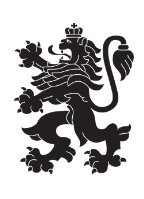 Министерство на земеделиетоОбластна дирекция „Земеделие“ – гр.ПазарджикЗ   А   П   О   В   Е   Д№ РД-04-181/ 27.09.2022гМИЛЕНА ВЪЛЧИНОВА – директор на областна дирекция „Земеделие” гр. Пазарджик, след като разгледах, обсъдих и оцених доказателствения материал по административната преписка за землището на с.Баня, община Панагюрище, област Пазарджик, за стопанската 2022 – 2023 г. (1.10.2022 г. – 1.10.2023 г.), а именно: заповед № РД 07-55/05.08.2022 г., по чл. 37в, ал. 1 ЗСПЗЗ, за създаване на комисия, доклада на комисията и приложените към него: сключеното споразумение, проекта на картата за разпределение на масивите за ползване в землището , проекта на регистър към картата, които са неразделна част от споразумението, както и всички останали документи по преписката,  за да се произнеса установих от фактическа и правна страна следното:І. ФАКТИЧЕСКА СТРАНА1) Заповедта на директора на областна дирекция „Земеделие” гр. Пазарджик № РД 07-55/05.08.2022 г., с която е създадена комисията за землището на с.Баня, община Панагюрище, област Пазарджик, е издадена до 05.08.2022 г., съгласно разпоредбата на чл. 37в, ал. 1 ЗСПЗЗ.2) Изготвен е доклад на комисията. Докладът съдържа всички необходими реквизити и данни, съгласно чл. 37в, ал. 4 ЗСПЗЗ и чл. 72в, ал. 1 – 4 ППЗСПЗЗ.Към доклада на комисията по чл. 37в, ал. 1 ЗСПЗЗ са приложени сключеното споразумение, проектът на картата на масивите за ползване в землището на    и проектът на регистър към нея.Сключено е споразумение с вх.№ПО-09-786/24.08.2022 г.,  което е подписано от всички участници , с което са разпределили масивите за ползване в землището за стопанската 2022 – 2023 г. Споразумението обхваща не по-малко от две трети от общата площ на масивите за ползване в землището. Спазени са изискванията на чл. 37в, ал. 2 определящи срок за сключване на споразумението и минимална обща площ на масивите за ползване.Неразделна част от споразумението са проектът на картата за разпределение на масивите за ползване в землището  и регистърът към нея, който съдържа всички необходими и -съществени данни, съгласно чл. 74, ал. 1 – 4 ППЗСПЗЗ.ІІ. ПРАВНА СТРАНАПроцедурата по сключване на споразумение между ползвателите/собствениците на земеделски земи (имоти), съответно за служебно разпределение на имотите в масивите за ползване в съответното землище, има законната цел за насърчаване на уедрено ползване на земеделските земи и създаване на масиви, ясно изразена в чл. чл. 37б и 37в ЗСПЗЗ, съответно чл.чл. 69 – 76 ППЗСПЗЗ.По своята правна същност процедурата за създаване на масиви за ползване в землището за съответната стопанска година е един смесен, динамичен и последователно осъществяващ се фактически състав. Споразумението между участниците е гражданскоправният    юридически факт, а докладът на комисията, служебното разпределение на масивите за ползване и заповедта на директора на областната дирекция „Земеделие”, са административноправните юридически факти.Всички елементи на смесения фактически състав са осъществени, като са спазени изискванията на закона, конкретно посочени във фактическата част на заповедта.С оглед изложените фактически и правни доводи, на основание чл. 37в, ал. 4, ал. 5, ал. 6 и    ал. 7 от ЗСПЗЗ, във връзка с чл. 75а, ал. 1, т. 1-3, ал. 2 от ППЗСПЗЗ,Р А З П О Р Е Д И Х:Въз основа на ДОКЛАДА на комисията:ОДОБРЯВАМ сключеното споразумение по чл. 37в, ал. 2 ЗСПЗЗ , включително и за имотите по чл. 37в, ал. 3, т. 2 ЗСПЗЗ , с което са разпределени масивите за ползване  в землището  на с.Баня , община Панагюрище, област Пазарджик, за стопанската  2022 -2023 година, считано от 01.10.2022 г. до 01.10.2023 г.ОДОБРЯВАМ картата на разпределените масиви за ползване   в посоченото землище, както и регистърът към нея, които са ОКОНЧАТЕЛНИ за стопанската година, считано от 01.10.2022 г. до 01.10.2023 г. Заповедта, заедно с окончателните карта на масивите за ползване и регистър, да се обяви в кметството на с. Баня и в сградата на общинската служба по земеделие гр. Панагюрище, както и да се публикува на интернет страницата на община Панагюрище и областна дирекция „Земеделие” гр. Пазарджик, в срок от 7 дни от нейното издаване.Ползвател на земеделски земи, на който със заповедта са определени за ползване за стопанската 2022 – 2023 г., земите по чл. 37в, ал. 3, т. 2 от ЗСПЗЗ , е ДЛЪЖЕН да внесе по банкова сметка, с IBAN BG34UBBS80023300251210 и BIC UBBSBGSF, на областна дирекция „Земеделие” гр. Пазарджик, паричната сума в размер на определеното средно годишно рентно плащане за землището, в срок ДО ТРИ МЕСЕЦА от публикуването на настоящата заповед. Сумите са депозитни и се изплащат от областна дирекция „Земеделие” гр. Пазарджик на провоимащите лица, в срок от 10 (десет) години.За ползвателите, които не са заплатили в горния срок паричните суми за ползваните земи по чл. 37в, ал. 3, т 2 ЗСПЗЗ , съгласно настоящата заповед, директорът на областна дирекция „Земеделие” издава заповед за заплащане на трикратния размер на средното годишно рентно плащане за землището. В седемдневен срок от получаването на заповедта ползвателите превеждат паричните суми по сметка на областна дирекция „Земеделие” гр. Пазарджик.Заповедта може да се обжалва в 14 дневен срок, считано от обявяването/публикуването й, чрез областна дирекция „Земеделие” гр. Пазарджик, по реда предвиден в АПК – по административен пред министъра на земеделието и храните и/или съдебен ред пред Районен съд гр. Панагюрище.Обжалването на заповедта не спира нейното изпълнение.

Милена Емилова Вълчинова (Директор)
21.09.2022г. 13:42ч.
ОДЗ-Пазарджик


Електронният подпис се намира в отделен файл с название signature.txt.p7s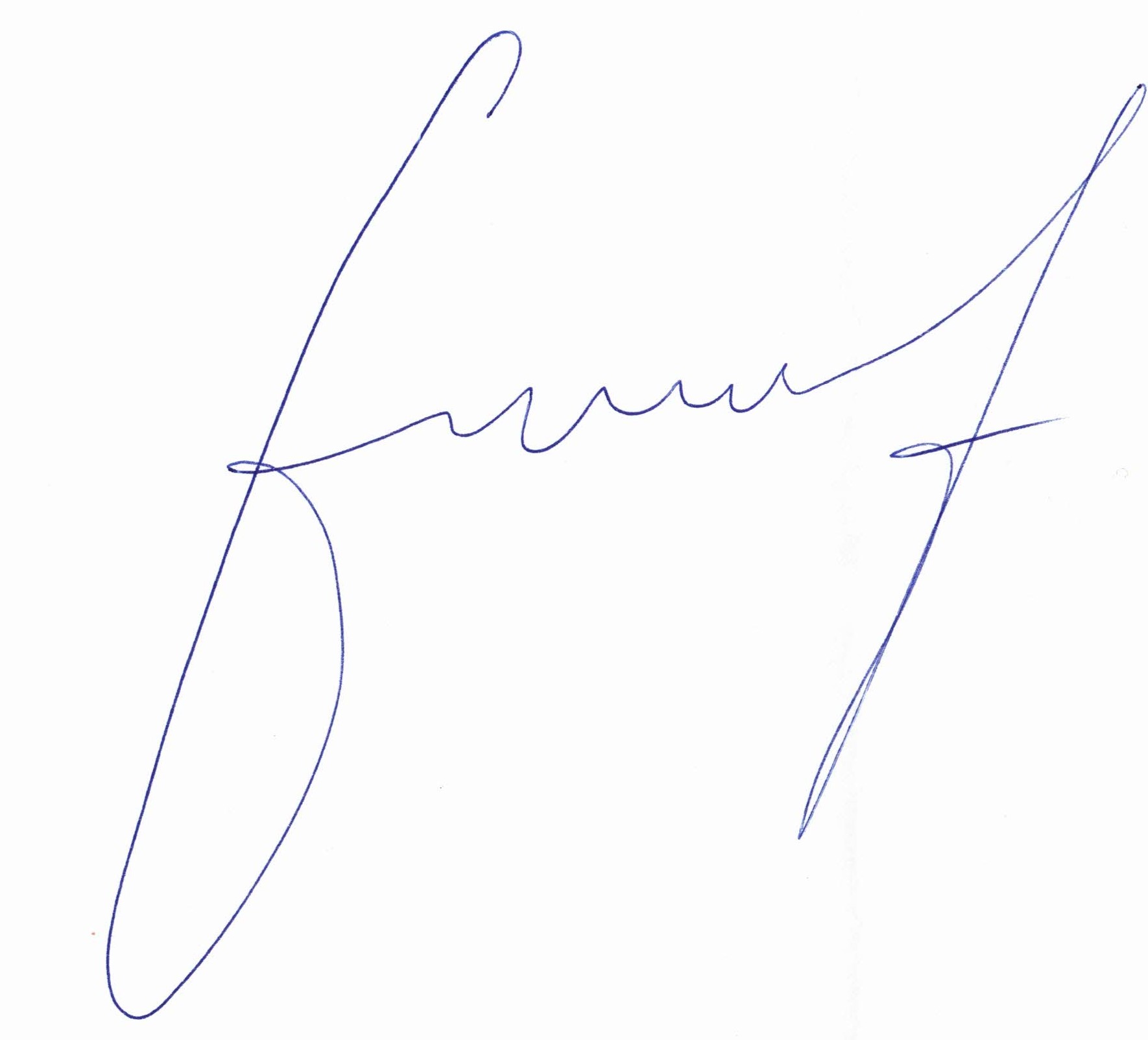 ПРИЛОЖЕНИЕСпоразумение на масиви за ползване на земеделски земи по чл. 37в, ал. 2 от ЗСПЗЗза стопанската 2022/2023 годиназа землището на с. Баня, ЕКАТТЕ 02717, община Панагюрище, област Пазарджик.ПолзвателМасив №Имот с регистрирано правно основаниеИмот с регистрирано правно основаниеИмот по чл. 37в, ал. 3, т. 2 от ЗСПЗЗИмот по чл. 37в, ал. 3, т. 2 от ЗСПЗЗИмот по чл. 37в, ал. 3, т. 2 от ЗСПЗЗСобственикПолзвателМасив №№Площ дка№Площ дкаДължимо рентно плащане в лв.СобственикАГРИ-Н 88ЕООД2583.17.349ГСШАГРИ-Н 88ЕООД2583.85.49227.46ЦВТАГРИ-Н 88ЕООД2583.35.424НИКАГРИ-Н 88ЕООД2583.74.499ГХВАГРИ-Н 88ЕООД2583.44.000ПГКАГРИ-Н 88ЕООД2583.113.829ПГС и др.АГРИ-Н 88ЕООД2583.53.699ЕИК и др.АГРИ-Н 88ЕООД2583.23.400ЦПБАГРИ-Н 88ЕООД2583.192.999НГКАГРИ-Н 88ЕООД2583.262.888ПИБАГРИ-Н 88ЕООД2583.102.736ПИТАГРИ-Н 88ЕООД2583.222.499ТППАГРИ-Н 88ЕООД2583.182.300СИТАГРИ-Н 88ЕООД2583.92.211АИОАГРИ-Н 88ЕООД2583.152.094МСГАГРИ-Н 88ЕООД2583.241.892ПГКАГРИ-Н 88ЕООД2583.141.705ПТААГРИ-Н 88ЕООД2583.121.690ЕГПАГРИ-Н 88ЕООД2583.161.254АГРОКОМПЛЕКС БАНЯ ЕООДАГРИ-Н 88ЕООД2583.231.236ИИНАГРИ-Н 88ЕООД2583.61.001ГИЦАГРИ-Н 88ЕООД2583.250.646ГИЦАГРИ-Н 88ЕООД2583.130.250ПГПАГРИ-Н 88ЕООД7381.6211.187АГРОКОМПЛЕКС БАНЯ ЕООДАГРИ-Н 88ЕООД7381.617.699АГРОКОМПЛЕКС БАНЯ ЕООД и др.АГРИ-Н 88ЕООД7381.755.467ПГС и др.АГРИ-Н 88ЕООД7381.795.449СНМАГРИ-Н 88ЕООД7381.784.62823.14ГСКАГРИ-Н 88ЕООД7381.774.37721.88ППЖАГРИ-Н 88ЕООД7381.764.298АГПАГРИ-Н 88ЕООД7381.632.143АГРОКОМПЛЕКС БАНЯ ЕООДАГРИ-Н 88ЕООД7777.158.320ВИКАГРИ-Н 88ЕООД7776.407.532АГРОКОМПЛЕКС БАНЯ ЕООДАГРИ-Н 88ЕООД7777.137.294ГНК и др.АГРИ-Н 88ЕООД7777.216.599АГРОКОМПЛЕКС БАНЯ ЕООДАГРИ-Н 88ЕООД7776.276.098ПДВАГРИ-Н 88ЕООД7776.416.051НМСАГРИ-Н 88ЕООД7777.125.898АГРОКОМПЛЕКС БАНЯ ЕООДАГРИ-Н 88ЕООД7777.255.755НГЖАГРИ-Н 88ЕООД7776.34.958АГРОКОМПЛЕКС БАНЯ ЕООД и др.АГРИ-Н 88ЕООД7776.384.701ВЕНЖОР АГРО ООДАГРИ-Н 88ЕООД7776.344.596АЯТАГРИ-Н 88ЕООД7776.234.530МАНАГРИ-Н 88ЕООД7777.284.524СГТАГРИ-Н 88ЕООД7777.174.39921.99КВГАГРИ-Н 88ЕООД7776.44.279ЛМБАГРИ-Н 88ЕООД7776.354.100АГРОКОМПЛЕКС БАНЯ ЕООДАГРИ-Н 88ЕООД7776.104.001ПТХАГРИ-Н 88ЕООД7776.83.98219.91ММХАГРИ-Н 88ЕООД7777.193.799СДС и др.АГРИ-Н 88ЕООД7777.203.700ТППАГРИ-Н 88ЕООД7777.223.699МВПАГРИ-Н 88ЕООД7776.23.35216.76ВИКАГРИ-Н 88ЕООД7776.423.197ПВГАГРИ-Н 88ЕООД7777.243.000МНКАГРИ-Н 88ЕООД7776.263.000ПТХАГРИ-Н 88ЕООД7777.102.998МПДАГРИ-Н 88ЕООД7776.62.995ХИБАГРИ-Н 88ЕООД7777.182.800СТГАГРИ-Н 88ЕООД7776.282.700АГРОКОМПЛЕКС БАНЯ ЕООДАГРИ-Н 88ЕООД7776.332.501АИНАГРИ-Н 88ЕООД7777.232.499ДГКАГРИ-Н 88ЕООД7776.72.400ИЛБАГРИ-Н 88ЕООД7776.252.300СГНАГРИ-Н 88ЕООД7777.262.148СЯВАГРИ-Н 88ЕООД7776.302.100АГРОКОМПЛЕКС БАНЯ ЕООДАГРИ-Н 88ЕООД7776.312.097ДСНАГРИ-Н 88ЕООД7777.272.081МСНАГРИ-Н 88ЕООД7776.142.080ДСГАГРИ-Н 88ЕООД7776.132.000ДИКАГРИ-Н 88ЕООД7776.92.00010.00ММХАГРИ-Н 88ЕООД7777.141.999ВИКАГРИ-Н 88ЕООД7776.391.999ТДПАГРИ-Н 88ЕООД7777.111.998АГРОКОМПЛЕКС БАНЯ ЕООДАГРИ-Н 88ЕООД7776.51.996АЯТАГРИ-Н 88ЕООД7776.241.947ПГНАГРИ-Н 88ЕООД7776.321.902АМПАГРИ-Н 88ЕООД7776.111.900АГРОКОМПЛЕКС БАНЯ ЕООДАГРИ-Н 88ЕООД7776.121.899ПИМАГРИ-Н 88ЕООД7776.361.811СЦТАГРИ-Н 88ЕООД7776.151.798ЦТГАГРИ-Н 88ЕООД7776.221.781МДБ и др.АГРИ-Н 88ЕООД7777.291.717СНПАГРИ-Н 88ЕООД7776.161.624ЦТГАГРИ-Н 88ЕООД7777.71.029КСМ и др.АГРИ-Н 88ЕООД7776.291.000АГРОКОМПЛЕКС БАНЯ ЕООДАГРИ-Н 88ЕООД7776.430.801АГРОКОМПЛЕКС БАНЯ ЕООДАГРИ-Н 88ЕООД7777.90.150МПКОБЩО за ползвателя (дка)266.52228.228141.14АГРОКОМПЛЕКС БАНЯ ЕООД110.2316.396ПССАГРОКОМПЛЕКС БАНЯ ЕООД110.812.326ЛСМАГРОКОМПЛЕКС БАНЯ ЕООД110.49.205ПДРАГРОКОМПЛЕКС БАНЯ ЕООД110.197.674ННЮАГРОКОМПЛЕКС БАНЯ ЕООД114.107.164ИНА ЕООДАГРОКОМПЛЕКС БАНЯ ЕООД114.96.864НЦМАГРОКОМПЛЕКС БАНЯ ЕООД110.185.318ГПЮАГРОКОМПЛЕКС БАНЯ ЕООД110.24.596ЦТГАГРОКОМПЛЕКС БАНЯ ЕООД110.113.949ДИААГРОКОМПЛЕКС БАНЯ ЕООД110.13.598АГРОКОМПЛЕКС БАНЯ ЕООДАГРОКОМПЛЕКС БАНЯ ЕООД110.53.553НЛБАГРОКОМПЛЕКС БАНЯ ЕООД110.33.512ТДРАГРОКОМПЛЕКС БАНЯ ЕООД110.203.310ГТДАГРОКОМПЛЕКС БАНЯ ЕООД110.63.199НИКАГРОКОМПЛЕКС БАНЯ ЕООД110.73.001СИВАГРОКОМПЛЕКС БАНЯ ЕООД110.212.348ИВВАГРОКОМПЛЕКС БАНЯ ЕООД110.222.269АГРОКОМПЛЕКС БАНЯ ЕООДАГРОКОМПЛЕКС БАНЯ ЕООД110.121.890ГИААГРОКОМПЛЕКС БАНЯ ЕООД110.101.500ИМА и др.АГРОКОМПЛЕКС БАНЯ ЕООД110.91.299АГРОКОМПЛЕКС БАНЯ ЕООДАГРОКОМПЛЕКС БАНЯ ЕООД211.208.077ЛИМАГРОКОМПЛЕКС БАНЯ ЕООД211.47.335ИХБАГРОКОМПЛЕКС БАНЯ ЕООД211.196.728НВМАГРОКОМПЛЕКС БАНЯ ЕООД211.225.078ТТДАГРОКОМПЛЕКС БАНЯ ЕООД211.14.869КЛВАГРОКОМПЛЕКС БАНЯ ЕООД211.64.869ТГХАГРОКОМПЛЕКС БАНЯ ЕООД211.84.652ПТААГРОКОМПЛЕКС БАНЯ ЕООД211.154.530ТАМАГРОКОМПЛЕКС БАНЯ ЕООД211.144.33421.67СНМАГРОКОМПЛЕКС БАНЯ ЕООД211.93.904ХПКАГРОКОМПЛЕКС БАНЯ ЕООД211.23.885СПСАГРОКОМПЛЕКС БАНЯ ЕООД211.73.733СГЖАГРОКОМПЛЕКС БАНЯ ЕООД211.213.002ТНСАГРОКОМПЛЕКС БАНЯ ЕООД211.172.998ТСД и др.АГРОКОМПЛЕКС БАНЯ ЕООД211.182.990СНСАГРОКОМПЛЕКС БАНЯ ЕООД211.102.906ДГПАГРОКОМПЛЕКС БАНЯ ЕООД211.112.303МИДАГРОКОМПЛЕКС БАНЯ ЕООД211.32.178ДППАГРОКОМПЛЕКС БАНЯ ЕООД211.162.000АГРОКОМПЛЕКС БАНЯ ЕООДАГРОКОМПЛЕКС БАНЯ ЕООД211.121.999ТНОАГРОКОМПЛЕКС БАНЯ ЕООД211.51.703ЕСБАГРОКОМПЛЕКС БАНЯ ЕООД211.131.604ИНКАГРОКОМПЛЕКС БАНЯ ЕООД38.137.531ЙВГАГРОКОМПЛЕКС БАНЯ ЕООД38.155.963АГРОКОМПЛЕКС БАНЯ ЕООДАГРОКОМПЛЕКС БАНЯ ЕООД38.715.473СЛШАГРОКОМПЛЕКС БАНЯ ЕООД38.14.406ЛТДАГРОКОМПЛЕКС БАНЯ ЕООД38.193.956АГРОКОМПЛЕКС БАНЯ ЕООДАГРОКОМПЛЕКС БАНЯ ЕООД38.93.913КГААГРОКОМПЛЕКС БАНЯ ЕООД38.263.803АТИАГРОКОМПЛЕКС БАНЯ ЕООД38.23.705ГЛКАГРОКОМПЛЕКС БАНЯ ЕООД38.213.246КГЧ и др.АГРОКОМПЛЕКС БАНЯ ЕООД38.103.169КДПАГРОКОМПЛЕКС БАНЯ ЕООД38.203.027ГПБАГРОКОМПЛЕКС БАНЯ ЕООД38.162.800АГРОКОМПЛЕКС БАНЯ ЕООДАГРОКОМПЛЕКС БАНЯ ЕООД38.142.139ЛТН и др.АГРОКОМПЛЕКС БАНЯ ЕООД38.61.875БТПАГРОКОМПЛЕКС БАНЯ ЕООД38.111.561АИПАГРОКОМПЛЕКС БАНЯ ЕООД38.281.534ПТПАГРОКОМПЛЕКС БАНЯ ЕООД38.241.465ГСПАГРОКОМПЛЕКС БАНЯ ЕООД38.271.087ЛТПАГРОКОМПЛЕКС БАНЯ ЕООД38.331.015ИИСАГРОКОМПЛЕКС БАНЯ ЕООД38.81.000НЛААГРОКОМПЛЕКС БАНЯ ЕООД38.700.995АТИАГРОКОМПЛЕКС БАНЯ ЕООД38.120.948БНСАГРОКОМПЛЕКС БАНЯ ЕООД38.170.900АГРОКОМПЛЕКС БАНЯ ЕООДАГРОКОМПЛЕКС БАНЯ ЕООД38.360.821НИД и др.АГРОКОМПЛЕКС БАНЯ ЕООД38.180.801ДСВАГРОКОМПЛЕКС БАНЯ ЕООД38.320.545РСК и др.АГРОКОМПЛЕКС БАНЯ ЕООД38.70.523СЛААГРОКОМПЛЕКС БАНЯ ЕООД38.290.394АГРОКОМПЛЕКС БАНЯ ЕООДАГРОКОМПЛЕКС БАНЯ ЕООД413.812.000НСПАГРОКОМПЛЕКС БАНЯ ЕООД413.469.970С.И.Г. ООДАГРОКОМПЛЕКС БАНЯ ЕООД413.439.536МПДАГРОКОМПЛЕКС БАНЯ ЕООД413.59.286ПЯНАГРОКОМПЛЕКС БАНЯ ЕООД413.408.858ИИСАГРОКОМПЛЕКС БАНЯ ЕООД413.478.688СЯВАГРОКОМПЛЕКС БАНЯ ЕООД413.457.785АГРОКОМПЛЕКС БАНЯ ЕООДАГРОКОМПЛЕКС БАНЯ ЕООД413.257.444АГРОКОМПЛЕКС БАНЯ ЕООДАГРОКОМПЛЕКС БАНЯ ЕООД413.327.402МИКАГРОКОМПЛЕКС БАНЯ ЕООД413.177.007ВЕНЖОР АГРО ООДАГРОКОМПЛЕКС БАНЯ ЕООД413.447.001МДДАГРОКОМПЛЕКС БАНЯ ЕООД413.516.994АМНАГРОКОМПЛЕКС БАНЯ ЕООД413.496.901ПСДАГРОКОМПЛЕКС БАНЯ ЕООД413.396.824АГРОКОМПЛЕКС БАНЯ ЕООДАГРОКОМПЛЕКС БАНЯ ЕООД413.46.773ИПРАГРОКОМПЛЕКС БАНЯ ЕООД413.266.50332.52ГВМАГРОКОМПЛЕКС БАНЯ ЕООД413.385.909КСДАГРОКОМПЛЕКС БАНЯ ЕООД413.225.600ГСС и др.АГРОКОМПЛЕКС БАНЯ ЕООД413.245.205НИД и др.АГРОКОМПЛЕКС БАНЯ ЕООД413.235.203СТМАГРОКОМПЛЕКС БАНЯ ЕООД413.484.832ГАКАГРОКОМПЛЕКС БАНЯ ЕООД413.504.600ИНА ЕООДАГРОКОМПЛЕКС БАНЯ ЕООД413.374.471ГКДАГРОКОМПЛЕКС БАНЯ ЕООД413.94.404ПИМАГРОКОМПЛЕКС БАНЯ ЕООД413.344.264СНПАГРОКОМПЛЕКС БАНЯ ЕООД413.274.001АГРОКОМПЛЕКС БАНЯ ЕООДАГРОКОМПЛЕКС БАНЯ ЕООД413.214.000МПБАГРОКОМПЛЕКС БАНЯ ЕООД413.363.927КДДАГРОКОМПЛЕКС БАНЯ ЕООД413.313.60018.00ГИЗАГРОКОМПЛЕКС БАНЯ ЕООД413.163.199СТЛ и др.АГРОКОМПЛЕКС БАНЯ ЕООД413.413.181ГИМАГРОКОМПЛЕКС БАНЯ ЕООД413.103.101АГРОКОМПЛЕКС БАНЯ ЕООДАГРОКОМПЛЕКС БАНЯ ЕООД413.543.004АПМАГРОКОМПЛЕКС БАНЯ ЕООД413.123.003АГРОКОМПЛЕКС БАНЯ ЕООДАГРОКОМПЛЕКС БАНЯ ЕООД413.72.997ИНКАГРОКОМПЛЕКС БАНЯ ЕООД413.112.997НИСАГРОКОМПЛЕКС БАНЯ ЕООД413.152.401ПМНАГРОКОМПЛЕКС БАНЯ ЕООД413.62.336ИГКАГРОКОМПЛЕКС БАНЯ ЕООД413.532.229МИДАГРОКОМПЛЕКС БАНЯ ЕООД413.192.198АГРОКОМПЛЕКС БАНЯ ЕООДАГРОКОМПЛЕКС БАНЯ ЕООД412.142.196ВЕНЖОР АГРО ООДАГРОКОМПЛЕКС БАНЯ ЕООД413.522.073АГРОКОМПЛЕКС БАНЯ ЕООДАГРОКОМПЛЕКС БАНЯ ЕООД413.422.003ПНПАГРОКОМПЛЕКС БАНЯ ЕООД413.131.999СНПАГРОКОМПЛЕКС БАНЯ ЕООД413.21.872НВМАГРОКОМПЛЕКС БАНЯ ЕООД413.291.803АГРОКОМПЛЕКС БАНЯ ЕООДАГРОКОМПЛЕКС БАНЯ ЕООД413.281.8029.01ПДБАГРОКОМПЛЕКС БАНЯ ЕООД413.141.802НТКАГРОКОМПЛЕКС БАНЯ ЕООД413.351.800ССТАГРОКОМПЛЕКС БАНЯ ЕООД413.301.703ПКБАГРОКОМПЛЕКС БАНЯ ЕООД412.131.620АГРОКОМПЛЕКС БАНЯ ЕООД и др.АГРОКОМПЛЕКС БАНЯ ЕООД412.121.603ВЕНЖОР АГРО ООДАГРОКОМПЛЕКС БАНЯ ЕООД413.181.599ННКАГРОКОМПЛЕКС БАНЯ ЕООД413.551.497АГРОКОМПЛЕКС БАНЯ ЕООДАГРОКОМПЛЕКС БАНЯ ЕООД413.201.495ХСТАГРОКОМПЛЕКС БАНЯ ЕООД412.111.112АГРИ-Н 88ЕООД и др.АГРОКОМПЛЕКС БАНЯ ЕООД412.260.647ВДПАГРОКОМПЛЕКС БАНЯ ЕООД413.560.620АГРОКОМПЛЕКС БАНЯ ЕООДАГРОКОМПЛЕКС БАНЯ ЕООД412.100.4662.33КНБАГРОКОМПЛЕКС БАНЯ ЕООД413.30.228НИСАГРОКОМПЛЕКС БАНЯ ЕООД412.90.0600.30ИНБАГРОКОМПЛЕКС БАНЯ ЕООД516.4912.720МДРАГРОКОМПЛЕКС БАНЯ ЕООД516.910.010ИНА ЕООДАГРОКОМПЛЕКС БАНЯ ЕООД516.76.123ГСААГРОКОМПЛЕКС БАНЯ ЕООД516.155.133АСГ и др.АГРОКОМПЛЕКС БАНЯ ЕООД516.24.771ДНВАГРОКОМПЛЕКС БАНЯ ЕООД516.144.346МНТАГРОКОМПЛЕКС БАНЯ ЕООД516.34.191ЦДТАГРОКОМПЛЕКС БАНЯ ЕООД516.163.414СГТАГРОКОМПЛЕКС БАНЯ ЕООД516.83.300АГРОКОМПЛЕКС БАНЯ ЕООД и др.АГРОКОМПЛЕКС БАНЯ ЕООД516.473.000ККВАГРОКОМПЛЕКС БАНЯ ЕООД516.42.986ЛСМАГРОКОМПЛЕКС БАНЯ ЕООД516.482.938СКВАГРОКОМПЛЕКС БАНЯ ЕООД516.132.654ГКДАГРОКОМПЛЕКС БАНЯ ЕООД516.52.401СТСАГРОКОМПЛЕКС БАНЯ ЕООД516.112.003АГРОКОМПЛЕКС БАНЯ ЕООДАГРОКОМПЛЕКС БАНЯ ЕООД516.62.001ЗИНАГРОКОМПЛЕКС БАНЯ ЕООД516.122.001ДИКАГРОКОМПЛЕКС БАНЯ ЕООД516.11.99716.11.9979.98ИГК и др.АГРОКОМПЛЕКС БАНЯ ЕООД616.2110.524ИАКАГРОКОМПЛЕКС БАНЯ ЕООД616.194.912АГРОКОМПЛЕКС БАНЯ ЕООД и др.АГРОКОМПЛЕКС БАНЯ ЕООД616.184.726НЦМАГРОКОМПЛЕКС БАНЯ ЕООД616.202.595ВЕНЖОР АГРО ООДАГРОКОМПЛЕКС БАНЯ ЕООД616.241.754АГРОКОМПЛЕКС БАНЯ ЕООДАГРОКОМПЛЕКС БАНЯ ЕООД616.231.496ПНБАГРОКОМПЛЕКС БАНЯ ЕООД616.221.002ХСТАГРОКОМПЛЕКС БАНЯ ЕООД715.342.785МДДАГРОКОМПЛЕКС БАНЯ ЕООД715.362.040АГРОКОМПЛЕКС БАНЯ ЕООДАГРОКОМПЛЕКС БАНЯ ЕООД715.350.893АГРОКОМПЛЕКС БАНЯ ЕООДАГРОКОМПЛЕКС БАНЯ ЕООД715.2040.312ИНКАГРОКОМПЛЕКС БАНЯ ЕООД822.54.736ПТПАГРОКОМПЛЕКС БАНЯ ЕООД822.14.106ДТПАГРОКОМПЛЕКС БАНЯ ЕООД822.23.604ТИААГРОКОМПЛЕКС БАНЯ ЕООД822.73.348АГРОКОМПЛЕКС БАНЯ ЕООДАГРОКОМПЛЕКС БАНЯ ЕООД822.32.992ЛТПАГРОКОМПЛЕКС БАНЯ ЕООД822.42.920АГСАГРОКОМПЛЕКС БАНЯ ЕООД822.62.497СППАГРОКОМПЛЕКС БАНЯ ЕООД822.81.490ППМАГРОКОМПЛЕКС БАНЯ ЕООД822.91.4377.19АСАРЕЛ МЕДЕТ АДАГРОКОМПЛЕКС БАНЯ ЕООД918.3511.610СГД и др.АГРОКОМПЛЕКС БАНЯ ЕООД918.2410.598ИВВАГРОКОМПЛЕКС БАНЯ ЕООД918.139.922ННБАГРОКОМПЛЕКС БАНЯ ЕООД918.29.838СГХАГРОКОМПЛЕКС БАНЯ ЕООД918.38.227СЯВАГРОКОМПЛЕКС БАНЯ ЕООД918.196.35931.80КСШАГРОКОМПЛЕКС БАНЯ ЕООД918.145.833ХНДАГРОКОМПЛЕКС БАНЯ ЕООД918.225.700АГРОКОМПЛЕКС БАНЯ ЕООДАГРОКОМПЛЕКС БАНЯ ЕООД918.125.527ДСГАГРОКОМПЛЕКС БАНЯ ЕООД918.325.090ГЛОБАЛ РЕНТ ТРЕЙД СЕРВИС ЕООДАГРОКОМПЛЕКС БАНЯ ЕООД918.214.557ИНА ЕООДАГРОКОМПЛЕКС БАНЯ ЕООД918.94.374СИДАГРОКОМПЛЕКС БАНЯ ЕООД918.14.313НГШАГРОКОМПЛЕКС БАНЯ ЕООД918.84.297АГРОКОМПЛЕКС БАНЯ ЕООДАГРОКОМПЛЕКС БАНЯ ЕООД918.184.198ВПИАГРОКОМПЛЕКС БАНЯ ЕООД918.254.170ИНА ЕООДАГРОКОМПЛЕКС БАНЯ ЕООД918.64.067ЛРГАГРОКОМПЛЕКС БАНЯ ЕООД918.114.002АГРОКОМПЛЕКС БАНЯ ЕООДАГРОКОМПЛЕКС БАНЯ ЕООД918.43.971ЦНТАГРОКОМПЛЕКС БАНЯ ЕООД918.203.797СГСАГРОКОМПЛЕКС БАНЯ ЕООД918.233.003ТСД и др.АГРОКОМПЛЕКС БАНЯ ЕООД918.332.464СГТАГРОКОМПЛЕКС БАНЯ ЕООД918.172.455РГЗАГРОКОМПЛЕКС БАНЯ ЕООД918.72.001АГБАГРОКОМПЛЕКС БАНЯ ЕООД918.101.999АГРОКОМПЛЕКС БАНЯ ЕООДАГРОКОМПЛЕКС БАНЯ ЕООД918.311.925АСХАГРОКОМПЛЕКС БАНЯ ЕООД918.281.836НДМАГРОКОМПЛЕКС БАНЯ ЕООД918.151.605ВИКАГРОКОМПЛЕКС БАНЯ ЕООД918.161.584АГРОКОМПЛЕКС БАНЯ ЕООДАГРОКОМПЛЕКС БАНЯ ЕООД918.301.545АГРОКОМПЛЕКС БАНЯ ЕООДАГРОКОМПЛЕКС БАНЯ ЕООД918.271.199ПИТАГРОКОМПЛЕКС БАНЯ ЕООД918.291.119СВБ и др.АГРОКОМПЛЕКС БАНЯ ЕООД918.260.9564.78НПКАГРОКОМПЛЕКС БАНЯ ЕООД918.340.829АГСАГРОКОМПЛЕКС БАНЯ ЕООД1019.1611.497АГРОКОМПЛЕКС БАНЯ ЕООДАГРОКОМПЛЕКС БАНЯ ЕООД1019.317.485ИДСАГРОКОМПЛЕКС БАНЯ ЕООД1019.307.244МНКАГРОКОМПЛЕКС БАНЯ ЕООД1019.177.099ДПД и др.АГРОКОМПЛЕКС БАНЯ ЕООД1019.15.847АСРАГРОКОМПЛЕКС БАНЯ ЕООД1019.155.800ЛПКАГРОКОМПЛЕКС БАНЯ ЕООД1019.185.401АГРОКОМПЛЕКС БАНЯ ЕООДАГРОКОМПЛЕКС БАНЯ ЕООД1019.294.999АГРОКОМПЛЕКС БАНЯ ЕООДАГРОКОМПЛЕКС БАНЯ ЕООД1019.334.761ПТААГРОКОМПЛЕКС БАНЯ ЕООД1019.284.70123.51НПЧАГРОКОМПЛЕКС БАНЯ ЕООД1019.324.240НВМАГРОКОМПЛЕКС БАНЯ ЕООД1019.144.151ЛПТАГРОКОМПЛЕКС БАНЯ ЕООД1019.124.047ДБГАГРОКОМПЛЕКС БАНЯ ЕООД1019.23.856СНСАГРОКОМПЛЕКС БАНЯ ЕООД1019.203.750ПИМ и др.АГРОКОМПЛЕКС БАНЯ ЕООД1019.243.454МАСАГРОКОМПЛЕКС БАНЯ ЕООД1019.223.300РСТАГРОКОМПЛЕКС БАНЯ ЕООД1019.193.299НПВАГРОКОМПЛЕКС БАНЯ ЕООД1019.213.298ГТГАГРОКОМПЛЕКС БАНЯ ЕООД1019.53.144ННЧАГРОКОМПЛЕКС БАНЯ ЕООД1019.252.818МПКАГРОКОМПЛЕКС БАНЯ ЕООД1019.232.379АГРОКОМПЛЕКС БАНЯ ЕООДАГРОКОМПЛЕКС БАНЯ ЕООД1019.32.36411.82СГДАГРОКОМПЛЕКС БАНЯ ЕООД1019.92.358ТПТ и др.АГРОКОМПЛЕКС БАНЯ ЕООД1019.72.317ИПБАГРОКОМПЛЕКС БАНЯ ЕООД1019.82.220ПНПАГРОКОМПЛЕКС БАНЯ ЕООД1019.351.800АГРОКОМПЛЕКС БАНЯ ЕООДАГРОКОМПЛЕКС БАНЯ ЕООД1019.341.796АГРОКОМПЛЕКС БАНЯ ЕООДАГРОКОМПЛЕКС БАНЯ ЕООД1019.41.742СПМАГРОКОМПЛЕКС БАНЯ ЕООД1019.421.736ИВМАГРОКОМПЛЕКС БАНЯ ЕООД1019.61.686ДНЧАГРОКОМПЛЕКС БАНЯ ЕООД1019.101.670НИД и др.АГРОКОМПЛЕКС БАНЯ ЕООД1019.361.594СПСАГРОКОМПЛЕКС БАНЯ ЕООД1019.111.557ТНБАГРОКОМПЛЕКС БАНЯ ЕООД1019.261.315НГКАГРОКОМПЛЕКС БАНЯ ЕООД1019.391.303ГМСАГРОКОМПЛЕКС БАНЯ ЕООД1019.271.290АГРОКОМПЛЕКС БАНЯ ЕООДАГРОКОМПЛЕКС БАНЯ ЕООД1019.401.100АГРОКОМПЛЕКС БАНЯ ЕООД и др.АГРОКОМПЛЕКС БАНЯ ЕООД1019.381.002ИГКАГРОКОМПЛЕКС БАНЯ ЕООД1019.371.0005.00НПКАГРОКОМПЛЕКС БАНЯ ЕООД1019.410.823СГНАГРОКОМПЛЕКС БАНЯ ЕООД1019.130.544ПИНАГРОКОМПЛЕКС БАНЯ ЕООД1117.1076.466СНДАГРОКОМПЛЕКС БАНЯ ЕООД1117.35.617АГРОКОМПЛЕКС БАНЯ ЕООДАГРОКОМПЛЕКС БАНЯ ЕООД1117.73.310ДАРАГРОКОМПЛЕКС БАНЯ ЕООД1117.93.122ЕСКАГРОКОМПЛЕКС БАНЯ ЕООД1117.63.063ПНПАГРОКОМПЛЕКС БАНЯ ЕООД1117.102.950ЙПБАГРОКОМПЛЕКС БАНЯ ЕООД1117.82.170ГМСАГРОКОМПЛЕКС БАНЯ ЕООД1117.51.852ХТЗАГРОКОМПЛЕКС БАНЯ ЕООД1117.21.332ТПТ и др.АГРОКОМПЛЕКС БАНЯ ЕООД1117.10.3801.90ЕХЖАГРОКОМПЛЕКС БАНЯ ЕООД1226.38.882СГСАГРОКОМПЛЕКС БАНЯ ЕООД1226.336.799АГРОКОМПЛЕКС БАНЯ ЕООДАГРОКОМПЛЕКС БАНЯ ЕООД1226.346.430ДПДАГРОКОМПЛЕКС БАНЯ ЕООД1226.25.297ТСП и др.АГРОКОМПЛЕКС БАНЯ ЕООД1226.84.978ГЛТ и др.АГРОКОМПЛЕКС БАНЯ ЕООД1226.94.923НДДАГРОКОМПЛЕКС БАНЯ ЕООД1226.104.701АГРОКОМПЛЕКС БАНЯ ЕООДАГРОКОМПЛЕКС БАНЯ ЕООД1226.353.488НИДАГРОКОМПЛЕКС БАНЯ ЕООД1226.363.483АГРОКОМПЛЕКС БАНЯ ЕООДАГРОКОМПЛЕКС БАНЯ ЕООД1226.53.024ИИК и др.АГРОКОМПЛЕКС БАНЯ ЕООД1226.11.890НПКАГРОКОМПЛЕКС БАНЯ ЕООД1326.265.461МРКАГРОКОМПЛЕКС БАНЯ ЕООД1326.155.295НГЛАГРОКОМПЛЕКС БАНЯ ЕООД1326.184.499ДБГАГРОКОМПЛЕКС БАНЯ ЕООД1326.134.206ЛИМАГРОКОМПЛЕКС БАНЯ ЕООД1326.163.888АГРОКОМПЛЕКС БАНЯ ЕООДАГРОКОМПЛЕКС БАНЯ ЕООД1326.293.880ГНШАГРОКОМПЛЕКС БАНЯ ЕООД1326.283.513КГТАГРОКОМПЛЕКС БАНЯ ЕООД1326.233.381АГРОКОМПЛЕКС БАНЯ ЕООДАГРОКОМПЛЕКС БАНЯ ЕООД1326.243.366ДККАГРОКОМПЛЕКС БАНЯ ЕООД1326.172.678АГРОКОМПЛЕКС БАНЯ ЕООДАГРОКОМПЛЕКС БАНЯ ЕООД1326.202.305АГРОКОМПЛЕКС БАНЯ ЕООДАГРОКОМПЛЕКС БАНЯ ЕООД1326.142.213НАМАГРОКОМПЛЕКС БАНЯ ЕООД1326.222.000АГРОКОМПЛЕКС БАНЯ ЕООДАГРОКОМПЛЕКС БАНЯ ЕООД1326.191.925СТМАГРОКОМПЛЕКС БАНЯ ЕООД1326.211.800МТНАГРОКОМПЛЕКС БАНЯ ЕООД1326.271.327АГРИ-Н 88ЕООД и др.АГРОКОМПЛЕКС БАНЯ ЕООД1326.250.979АГРОКОМПЛЕКС БАНЯ ЕООД и др.АГРОКОМПЛЕКС БАНЯ ЕООД1429.228.642ССБАГРОКОМПЛЕКС БАНЯ ЕООД1429.197.690ЦИЖ и др.АГРОКОМПЛЕКС БАНЯ ЕООД1429.86.787СЯВАГРОКОМПЛЕКС БАНЯ ЕООД1429.105.693МИНАГРОКОМПЛЕКС БАНЯ ЕООД1429.145.596НТКАГРОКОМПЛЕКС БАНЯ ЕООД1429.45.552ТКСАГРОКОМПЛЕКС БАНЯ ЕООД1429.114.000ЦНТАГРОКОМПЛЕКС БАНЯ ЕООД1429.13.761НЛМАГРОКОМПЛЕКС БАНЯ ЕООД1429.173.725ГМНАГРОКОМПЛЕКС БАНЯ ЕООД1429.133.502ГПБАГРОКОМПЛЕКС БАНЯ ЕООД1429.93.250РСК и др.АГРОКОМПЛЕКС БАНЯ ЕООД1429.182.925ДТПАГРОКОМПЛЕКС БАНЯ ЕООД1429.62.691ПССАГРОКОМПЛЕКС БАНЯ ЕООД1429.72.627ТСД и др.АГРОКОМПЛЕКС БАНЯ ЕООД1429.52.458ПСМАГРОКОМПЛЕКС БАНЯ ЕООД1429.151.800ГСПАГРОКОМПЛЕКС БАНЯ ЕООД1429.121.777ЛТПАГРОКОМПЛЕКС БАНЯ ЕООД1429.21.302ГЛБАГРОКОМПЛЕКС БАНЯ ЕООД1429.211.118СЦСАГРОКОМПЛЕКС БАНЯ ЕООД1429.201.023ВБГАГРОКОМПЛЕКС БАНЯ ЕООД1429.30.998НДМАГРОКОМПЛЕКС БАНЯ ЕООД1429.160.9914.96ПННАГРОКОМПЛЕКС БАНЯ ЕООД1528.2811.541РИГАГРОКОМПЛЕКС БАНЯ ЕООД1528.37.500НИЖАГРОКОМПЛЕКС БАНЯ ЕООД1528.175.67228.36НПКАГРОКОМПЛЕКС БАНЯ ЕООД1528.14.915ПГКАГРОКОМПЛЕКС БАНЯ ЕООД1528.54.901ПНЮ и др.АГРОКОМПЛЕКС БАНЯ ЕООД1528.244.400ГКДАГРОКОМПЛЕКС БАНЯ ЕООД1528.144.351АГРОКОМПЛЕКС БАНЯ ЕООДАГРОКОМПЛЕКС БАНЯ ЕООД1528.43.997ИГЖАГРОКОМПЛЕКС БАНЯ ЕООД1528.273.596ДГКАГРОКОМПЛЕКС БАНЯ ЕООД1528.263.207СГСАГРОКОМПЛЕКС БАНЯ ЕООД1528.113.002АГРОКОМПЛЕКС БАНЯ ЕООД и др.АГРОКОМПЛЕКС БАНЯ ЕООД1528.103.000АГРОКОМПЛЕКС БАНЯ ЕООДАГРОКОМПЛЕКС БАНЯ ЕООД1528.123.000СЛКАГРОКОМПЛЕКС БАНЯ ЕООД1528.92.954ТНОАГРОКОМПЛЕКС БАНЯ ЕООД1528.222.899АГРОКОМПЛЕКС БАНЯ ЕООД и др.АГРОКОМПЛЕКС БАНЯ ЕООД1528.232.897ИДААГРОКОМПЛЕКС БАНЯ ЕООД1528.22.872ИВВАГРОКОМПЛЕКС БАНЯ ЕООД1528.62.708ГТААГРОКОМПЛЕКС БАНЯ ЕООД1528.82.503АГРОКОМПЛЕКС БАНЯ ЕООДАГРОКОМПЛЕКС БАНЯ ЕООД1528.132.500РПСАГРОКОМПЛЕКС БАНЯ ЕООД1528.72.000СНПАГРОКОМПЛЕКС БАНЯ ЕООД1528.211.697АГРОКОМПЛЕКС БАНЯ ЕООДАГРОКОМПЛЕКС БАНЯ ЕООД1528.251.650КДПАГРОКОМПЛЕКС БАНЯ ЕООД1528.181.202НПКАГРОКОМПЛЕКС БАНЯ ЕООД1528.191.093СГДАГРОКОМПЛЕКС БАНЯ ЕООД1528.201.000ДСВАГРОКОМПЛЕКС БАНЯ ЕООД1621.3815.347ПГКАГРОКОМПЛЕКС БАНЯ ЕООД1621.629.597ПГБАГРОКОМПЛЕКС БАНЯ ЕООД1621.898.991ПИМ и др.АГРОКОМПЛЕКС БАНЯ ЕООД1621.488.889ПГКАГРОКОМПЛЕКС БАНЯ ЕООД1621.1117.678ЕВПАГРОКОМПЛЕКС БАНЯ ЕООД1621.417.306ПИМ и др.АГРОКОМПЛЕКС БАНЯ ЕООД1621.327.100АГРОКОМПЛЕКС БАНЯ ЕООДАГРОКОМПЛЕКС БАНЯ ЕООД1621.596.982ПНПАГРОКОМПЛЕКС БАНЯ ЕООД1621.445.900ИНКАГРОКОМПЛЕКС БАНЯ ЕООД1621.495.697ДСИ и др.АГРОКОМПЛЕКС БАНЯ ЕООД1621.545.592ГПКАГРОКОМПЛЕКС БАНЯ ЕООД1621.455.55127.76АПБАГРОКОМПЛЕКС БАНЯ ЕООД1621.755.499СИТАГРОКОМПЛЕКС БАНЯ ЕООД1621.615.497СПМ и др.АГРОКОМПЛЕКС БАНЯ ЕООД1621.345.298АКВ и др.АГРОКОМПЛЕКС БАНЯ ЕООД1621.515.001НИСАГРОКОМПЛЕКС БАНЯ ЕООД1621.884.998АМПАГРОКОМПЛЕКС БАНЯ ЕООД1621.1084.304ПИНАГРОКОМПЛЕКС БАНЯ ЕООД1621.674.24721.23АСАРЕЛ МЕДЕТ АДАГРОКОМПЛЕКС БАНЯ ЕООД1621.734.247МГТАГРОКОМПЛЕКС БАНЯ ЕООД1621.1774.233ЛИБАГРОКОМПЛЕКС БАНЯ ЕООД1621.1574.23321.16ККК и др.АГРОКОМПЛЕКС БАНЯ ЕООД1621.424.172ЛПКАГРОКОМПЛЕКС БАНЯ ЕООД1621.723.999АГРОКОМПЛЕКС БАНЯ ЕООДАГРОКОМПЛЕКС БАНЯ ЕООД1621.1783.985ИСБ и др.АГРОКОМПЛЕКС БАНЯ ЕООД1621.473.792ВЕНЖОР АГРО ООДАГРОКОМПЛЕКС БАНЯ ЕООД1621.743.699МИСАГРОКОМПЛЕКС БАНЯ ЕООД1621.703.594ИГЖАГРОКОМПЛЕКС БАНЯ ЕООД1621.683.501СГХАГРОКОМПЛЕКС БАНЯ ЕООД1621.403.499АГРОКОМПЛЕКС БАНЯ ЕООДАГРОКОМПЛЕКС БАНЯ ЕООД1621.363.403ННМАГРОКОМПЛЕКС БАНЯ ЕООД1621.823.203ПАБАГРОКОМПЛЕКС БАНЯ ЕООД1621.813.201ИДКАГРОКОМПЛЕКС БАНЯ ЕООД1621.1883.124ЦЛДАГРОКОМПЛЕКС БАНЯ ЕООД1621.1893.124СИНАГРОКОМПЛЕКС БАНЯ ЕООД1621.1903.124ЛТДАГРОКОМПЛЕКС БАНЯ ЕООД1621.1873.124СЛДАГРОКОМПЛЕКС БАНЯ ЕООД1621.1073.067НЛБАГРОКОМПЛЕКС БАНЯ ЕООД1621.833.004ГНШАГРОКОМПЛЕКС БАНЯ ЕООД1621.533.000АГРОКОМПЛЕКС БАНЯ ЕООДАГРОКОМПЛЕКС БАНЯ ЕООД1621.1912.969ГКДАГРОКОМПЛЕКС БАНЯ ЕООД1621.772.902ИСМАГРОКОМПЛЕКС БАНЯ ЕООД1621.602.805КГТАГРОКОМПЛЕКС БАНЯ ЕООД1621.502.698ППВАГРОКОМПЛЕКС БАНЯ ЕООД1621.1832.648АГРОКОМПЛЕКС БАНЯ ЕООДАГРОКОМПЛЕКС БАНЯ ЕООД1621.1822.64813.24РТПАГРОКОМПЛЕКС БАНЯ ЕООД1621.712.620АГРОКОМПЛЕКС БАНЯ ЕООДАГРОКОМПЛЕКС БАНЯ ЕООД1621.782.497МАБ и др.АГРОКОМПЛЕКС БАНЯ ЕООД1621.1922.456ЦЛДАГРОКОМПЛЕКС БАНЯ ЕООД1621.762.401ПТПАГРОКОМПЛЕКС БАНЯ ЕООД1621.692.398АГРИ-Н 88ЕООД и др.АГРОКОМПЛЕКС БАНЯ ЕООД1621.1932.214СИНАГРОКОМПЛЕКС БАНЯ ЕООД1621.802.201АГРОКОМПЛЕКС БАНЯ ЕООДАГРОКОМПЛЕКС БАНЯ ЕООД1621.302.199АГРОКОМПЛЕКС БАНЯ ЕООДАГРОКОМПЛЕКС БАНЯ ЕООД1621.352.157СТААГРОКОМПЛЕКС БАНЯ ЕООД1621.862.097ИДСАГРОКОМПЛЕКС БАНЯ ЕООД1621.632.003ПМТАГРОКОМПЛЕКС БАНЯ ЕООД1621.652.000НДМАГРОКОМПЛЕКС БАНЯ ЕООД1621.431.999АГРОКОМПЛЕКС БАНЯ ЕООД и др.АГРОКОМПЛЕКС БАНЯ ЕООД1621.901.998СГТАГРОКОМПЛЕКС БАНЯ ЕООД1621.311.998ЕЛМАГРОКОМПЛЕКС БАНЯ ЕООД1621.1101.7198.60АСАРЕЛ МЕДЕТ АДАГРОКОМПЛЕКС БАНЯ ЕООД1621.921.7048.52ПННАГРОКОМПЛЕКС БАНЯ ЕООД1621.851.703ЛИЮАГРОКОМПЛЕКС БАНЯ ЕООД1621.561.607МТНАГРОКОМПЛЕКС БАНЯ ЕООД1621.331.588АГРОКОМПЛЕКС БАНЯ ЕООДАГРОКОМПЛЕКС БАНЯ ЕООД1621.391.5047.52АСАРЕЛ МЕДЕТ АДАГРОКОМПЛЕКС БАНЯ ЕООД1621.841.499СИЮАГРОКОМПЛЕКС БАНЯ ЕООД1621.911.498СЯВАГРОКОМПЛЕКС БАНЯ ЕООД1621.931.497АГРОКОМПЛЕКС БАНЯ ЕООДАГРОКОМПЛЕКС БАНЯ ЕООД1621.941.496ЛНКАГРОКОМПЛЕКС БАНЯ ЕООД1621.951.299БТПАГРОКОМПЛЕКС БАНЯ ЕООД1621.1091.200АДНАГРОКОМПЛЕКС БАНЯ ЕООД1621.1061.1965.98АДВАГРОКОМПЛЕКС БАНЯ ЕООД1621.791.100НИСАГРОКОМПЛЕКС БАНЯ ЕООД1621.961.099СИБАГРОКОМПЛЕКС БАНЯ ЕООД1621.871.099ГМСАГРОКОМПЛЕКС БАНЯ ЕООД1621.990.999НДБАГРОКОМПЛЕКС БАНЯ ЕООД1621.1040.998СППАГРОКОМПЛЕКС БАНЯ ЕООД1621.1050.998ВЕНЖОР АГРО ООДАГРОКОМПЛЕКС БАНЯ ЕООД1621.640.801НИД и др.АГРОКОМПЛЕКС БАНЯ ЕООД1621.1010.800МНКАГРОКОМПЛЕКС БАНЯ ЕООД1621.1000.798ТИВ и др.АГРОКОМПЛЕКС БАНЯ ЕООД1621.1030.796СКВАГРОКОМПЛЕКС БАНЯ ЕООД1621.970.747ИНКАГРОКОМПЛЕКС БАНЯ ЕООД1621.1020.700ИГКАГРОКОМПЛЕКС БАНЯ ЕООД1621.980.402ПГТАГРОКОМПЛЕКС БАНЯ ЕООД1621.460.232ЛЦГАГРОКОМПЛЕКС БАНЯ ЕООД1739.533.291ИПРАГРОКОМПЛЕКС БАНЯ ЕООД1739.382.723МТЮАГРОКОМПЛЕКС БАНЯ ЕООД1739.62.624ХСТАГРОКОМПЛЕКС БАНЯ ЕООД1739.542.157РСК и др.АГРОКОМПЛЕКС БАНЯ ЕООД1739.452.102СИВАГРОКОМПЛЕКС БАНЯ ЕООД1739.552.095ЦГР и др.АГРОКОМПЛЕКС БАНЯ ЕООД1739.72.056ПССАГРОКОМПЛЕКС БАНЯ ЕООД1739.482.001ПТААГРОКОМПЛЕКС БАНЯ ЕООД1739.521.999ГИЮАГРОКОМПЛЕКС БАНЯ ЕООД1739.431.999КДНАГРОКОМПЛЕКС БАНЯ ЕООД1739.51.967АГРИ-Н 88ЕООД и др.АГРОКОМПЛЕКС БАНЯ ЕООД1739.321.904ЛСТАГРОКОМПЛЕКС БАНЯ ЕООД1739.511.899ПМНАГРОКОМПЛЕКС БАНЯ ЕООД1739.91.887ИДААГРОКОМПЛЕКС БАНЯ ЕООД1739.2031.872АГРОКОМПЛЕКС БАНЯ ЕООДАГРОКОМПЛЕКС БАНЯ ЕООД1739.81.859МИКАГРОКОМПЛЕКС БАНЯ ЕООД1739.421.7958.98ГВМАГРОКОМПЛЕКС БАНЯ ЕООД1739.471.7288.64ГСКАГРОКОМПЛЕКС БАНЯ ЕООД1739.271.700АГРОКОМПЛЕКС БАНЯ ЕООДАГРОКОМПЛЕКС БАНЯ ЕООД1739.351.699ИЕЮАГРОКОМПЛЕКС БАНЯ ЕООД1739.371.571АГСАГРОКОМПЛЕКС БАНЯ ЕООД1739.291.500АГРОКОМПЛЕКС БАНЯ ЕООДАГРОКОМПЛЕКС БАНЯ ЕООД1739.41.500ДСДАГРОКОМПЛЕКС БАНЯ ЕООД1739.261.499ИВМАГРОКОМПЛЕКС БАНЯ ЕООД1739.461.482ЦПВАГРОКОМПЛЕКС БАНЯ ЕООД1739.251.426ПГКАГРОКОМПЛЕКС БАНЯ ЕООД1739.141.300НВХАГРОКОМПЛЕКС БАНЯ ЕООД1739.491.299ГКДАГРОКОМПЛЕКС БАНЯ ЕООД1739.31.2646.32ДКВАГРОКОМПЛЕКС БАНЯ ЕООД1739.441.200ТГЮАГРОКОМПЛЕКС БАНЯ ЕООД1739.311.200АГРОКОМПЛЕКС БАНЯ ЕООДАГРОКОМПЛЕКС БАНЯ ЕООД1739.301.100АГРОКОМПЛЕКС БАНЯ ЕООДАГРОКОМПЛЕКС БАНЯ ЕООД1739.331.099НМСАГРОКОМПЛЕКС БАНЯ ЕООД1739.501.001АГРОКОМПЛЕКС БАНЯ ЕООДАГРОКОМПЛЕКС БАНЯ ЕООД1739.231.000ИНА ЕООДАГРОКОМПЛЕКС БАНЯ ЕООД1739.241.000ЕСБАГРОКОМПЛЕКС БАНЯ ЕООД1739.280.999ГСААГРОКОМПЛЕКС БАНЯ ЕООД1739.410.888ЛСБАГРОКОМПЛЕКС БАНЯ ЕООД1739.340.800ИГЖАГРОКОМПЛЕКС БАНЯ ЕООД1739.560.7143.57ПДБАГРОКОМПЛЕКС БАНЯ ЕООД1739.360.699ЯКВАГРОКОМПЛЕКС БАНЯ ЕООД1739.220.695СДВАГРОКОМПЛЕКС БАНЯ ЕООД1739.150.600ЕНМАГРОКОМПЛЕКС БАНЯ ЕООД1739.20.5742.87ЕХКАГРОКОМПЛЕКС БАНЯ ЕООД1739.170.501НГШАГРОКОМПЛЕКС БАНЯ ЕООД1739.160.499СДМАГРОКОМПЛЕКС БАНЯ ЕООД1739.210.490ХТЗАГРОКОМПЛЕКС БАНЯ ЕООД1739.10.438ИДКАГРОКОМПЛЕКС БАНЯ ЕООД1739.200.400ПДРАГРОКОМПЛЕКС БАНЯ ЕООД1739.570.3521.76СЦВАГРОКОМПЛЕКС БАНЯ ЕООД1739.190.298ГИЦАГРОКОМПЛЕКС БАНЯ ЕООД1739.120.291НЛМАГРОКОМПЛЕКС БАНЯ ЕООД1739.130.274ИАКАГРОКОМПЛЕКС БАНЯ ЕООД1739.110.268СПСАГРОКОМПЛЕКС БАНЯ ЕООД1739.100.262ПСМАГРОКОМПЛЕКС БАНЯ ЕООД1874.334.848ВЕНЖОР АГРО ООДАГРОКОМПЛЕКС БАНЯ ЕООД1874.354.483СИБАГРОКОМПЛЕКС БАНЯ ЕООД1874.343.840АГРОКОМПЛЕКС БАНЯ ЕООДАГРОКОМПЛЕКС БАНЯ ЕООД1874.393.579САИАГРОКОМПЛЕКС БАНЯ ЕООД1874.252.846АГРОКОМПЛЕКС БАНЯ ЕООД и др.АГРОКОМПЛЕКС БАНЯ ЕООД1874.402.777СИДАГРОКОМПЛЕКС БАНЯ ЕООД1874.412.380ДНЧАГРОКОМПЛЕКС БАНЯ ЕООД1874.301.858ГАКАГРОКОМПЛЕКС БАНЯ ЕООД1874.291.623НВРАГРОКОМПЛЕКС БАНЯ ЕООД1874.281.589ИЕЮАГРОКОМПЛЕКС БАНЯ ЕООД1874.261.576ЛЦГАГРОКОМПЛЕКС БАНЯ ЕООД1874.371.526АГРОКОМПЛЕКС БАНЯ ЕООДАГРОКОМПЛЕКС БАНЯ ЕООД1874.271.500АИНАГРОКОМПЛЕКС БАНЯ ЕООД1874.381.299ДИИАГРОКОМПЛЕКС БАНЯ ЕООД1874.420.691АГРОКОМПЛЕКС БАНЯ ЕООДАГРОКОМПЛЕКС БАНЯ ЕООД1874.360.381СЛААГРОКОМПЛЕКС БАНЯ ЕООД1974.503.412МАРАГРОКОМПЛЕКС БАНЯ ЕООД1974.443.366СППАГРОКОМПЛЕКС БАНЯ ЕООД1974.452.807КДПАГРОКОМПЛЕКС БАНЯ ЕООД1974.482.571ВНМ и др.АГРОКОМПЛЕКС БАНЯ ЕООД1974.492.396ССНАГРОКОМПЛЕКС БАНЯ ЕООД1974.472.297ИСМАГРОКОМПЛЕКС БАНЯ ЕООД1974.461.368ДЛПАГРОКОМПЛЕКС БАНЯ ЕООД1974.520.965АГРОКОМПЛЕКС БАНЯ ЕООДАГРОКОМПЛЕКС БАНЯ ЕООД1974.510.724АГРОКОМПЛЕКС БАНЯ ЕООДАГРОКОМПЛЕКС БАНЯ ЕООД1974.540.480ПВГАГРОКОМПЛЕКС БАНЯ ЕООД1974.530.444АГРОКОМПЛЕКС БАНЯ ЕООДАГРОКОМПЛЕКС БАНЯ ЕООД1974.550.4422.21ИПГАГРОКОМПЛЕКС БАНЯ ЕООД1974.560.303ПГТАГРОКОМПЛЕКС БАНЯ ЕООД1974.570.303СКВАГРОКОМПЛЕКС БАНЯ ЕООД2473.2173.796ГИЦАГРОКОМПЛЕКС БАНЯ ЕООД2473.2163.720ЛССАГРОКОМПЛЕКС БАНЯ ЕООД2473.2143.463ГИСАГРОКОМПЛЕКС БАНЯ ЕООД2473.2152.799ИЙС и др.АГРОКОМПЛЕКС БАНЯ ЕООД2473.2131.511НППАГРОКОМПЛЕКС БАНЯ ЕООД2473.2181.324АГРОКОМПЛЕКС БАНЯ ЕООДАГРОКОМПЛЕКС БАНЯ ЕООД2473.2120.706СЦВАГРОКОМПЛЕКС БАНЯ ЕООД2660.13710.095ПИБАГРОКОМПЛЕКС БАНЯ ЕООД2660.1138.197НМД и др.АГРОКОМПЛЕКС БАНЯ ЕООД2660.1357.398ДБГАГРОКОМПЛЕКС БАНЯ ЕООД2660.366.59933.00РОУД ИМПОРТ ЕКСПОРТООДАГРОКОМПЛЕКС БАНЯ ЕООД2660.816.399ПГНАГРОКОМПЛЕКС БАНЯ ЕООД2660.1235.700ГЛБ и др.АГРОКОМПЛЕКС БАНЯ ЕООД2660.535.485ГСШАГРОКОМПЛЕКС БАНЯ ЕООД2660.1125.108ВПЕ и др.АГРОКОМПЛЕКС БАНЯ ЕООД2660.304.623ПИСАГРОКОМПЛЕКС БАНЯ ЕООД2660.934.600АГРОКОМПЛЕКС БАНЯ ЕООДАГРОКОМПЛЕКС БАНЯ ЕООД2660.474.492АГРОКОМПЛЕКС БАНЯ ЕООДАГРОКОМПЛЕКС БАНЯ ЕООД2660.1074.46622.33СИМАГРОКОМПЛЕКС БАНЯ ЕООД2660.1014.200МГКАГРОКОМПЛЕКС БАНЯ ЕООД2660.874.100ИНА ЕООДАГРОКОМПЛЕКС БАНЯ ЕООД2660.994.001ГМДАГРОКОМПЛЕКС БАНЯ ЕООД2660.1323.819АГРОКОМПЛЕКС БАНЯ ЕООДАГРОКОМПЛЕКС БАНЯ ЕООД2660.1253.700ИДСАГРОКОМПЛЕКС БАНЯ ЕООД2660.333.600АИПАГРОКОМПЛЕКС БАНЯ ЕООД2660.1153.599ИМСАГРОКОМПЛЕКС БАНЯ ЕООД2660.793.587ГЛТ и др.АГРОКОМПЛЕКС БАНЯ ЕООД2660.323.56317.81ИКСАГРОКОМПЛЕКС БАНЯ ЕООД2660.1083.501ГНКАГРОКОМПЛЕКС БАНЯ ЕООД2660.1333.375ПЦААГРОКОМПЛЕКС БАНЯ ЕООД2660.513.348НМД и др.АГРОКОМПЛЕКС БАНЯ ЕООД2660.1143.199СППАГРОКОМПЛЕКС БАНЯ ЕООД2660.1243.199АГРОКОМПЛЕКС БАНЯ ЕООДАГРОКОМПЛЕКС БАНЯ ЕООД2660.833.100СПТАГРОКОМПЛЕКС БАНЯ ЕООД2660.843.098АГРОКОМПЛЕКС БАНЯ ЕООДАГРОКОМПЛЕКС БАНЯ ЕООД2660.853.062ЛПТАГРОКОМПЛЕКС БАНЯ ЕООД2660.1473.050АГРОКОМПЛЕКС БАНЯ ЕООДАГРОКОМПЛЕКС БАНЯ ЕООД2660.1463.050ПТХАГРОКОМПЛЕКС БАНЯ ЕООД2660.953.000НИСАГРОКОМПЛЕКС БАНЯ ЕООД2660.963.000СДС и др.АГРОКОМПЛЕКС БАНЯ ЕООД2660.883.000СИК и др.АГРОКОМПЛЕКС БАНЯ ЕООД2660.353.000ДАРАГРОКОМПЛЕКС БАНЯ ЕООД2660.942.999СПСАГРОКОМПЛЕКС БАНЯ ЕООД2660.1022.999АГРОКОМПЛЕКС БАНЯ ЕООДАГРОКОМПЛЕКС БАНЯ ЕООД2660.442.999ДИМАГРОКОМПЛЕКС БАНЯ ЕООД2660.1062.981ИВАН РАЙКОВ МУТЕВАГРОКОМПЛЕКС БАНЯ ЕООД2660.802.924АГРОКОМПЛЕКС БАНЯ ЕООДАГРОКОМПЛЕКС БАНЯ ЕООД2660.1312.900ДСГАГРОКОМПЛЕКС БАНЯ ЕООД2660.522.823АГРОКОМПЛЕКС БАНЯ ЕООДАГРОКОМПЛЕКС БАНЯ ЕООД2660.1092.70113.51ДКВАГРОКОМПЛЕКС БАНЯ ЕООД2660.1342.698АГРОКОМПЛЕКС БАНЯ ЕООДАГРОКОМПЛЕКС БАНЯ ЕООД2660.402.685ПИМ и др.АГРОКОМПЛЕКС БАНЯ ЕООД2660.822.300ДДНАГРОКОМПЛЕКС БАНЯ ЕООД2660.372.300ТКТАГРОКОМПЛЕКС БАНЯ ЕООД2660.1282.299ГХВАГРОКОМПЛЕКС БАНЯ ЕООД2660.592.299ИАНАГРОКОМПЛЕКС БАНЯ ЕООД2660.582.258ДСНАГРОКОМПЛЕКС БАНЯ ЕООД2660.412.242СВБ и др.АГРОКОМПЛЕКС БАНЯ ЕООД2660.912.20511.03СИМАГРОКОМПЛЕКС БАНЯ ЕООД2660.392.200АГРОКОМПЛЕКС БАНЯ ЕООД и др.АГРОКОМПЛЕКС БАНЯ ЕООД2660.1262.199ГГКАГРОКОМПЛЕКС БАНЯ ЕООД2660.422.19910.99ПТГ и др.АГРОКОМПЛЕКС БАНЯ ЕООД2660.382.100СТГАГРОКОМПЛЕКС БАНЯ ЕООД2660.1362.100МИКАГРОКОМПЛЕКС БАНЯ ЕООД2660.1382.00110.00СИПАГРОКОМПЛЕКС БАНЯ ЕООД2660.922.000ПГБАГРОКОМПЛЕКС БАНЯ ЕООД2660.1002.000ИМА и др.АГРОКОМПЛЕКС БАНЯ ЕООД2660.1271.999СГСАГРОКОМПЛЕКС БАНЯ ЕООД2660.341.9999.99ММХАГРОКОМПЛЕКС БАНЯ ЕООД2660.891.930СГЖАГРОКОМПЛЕКС БАНЯ ЕООД2660.571.9139.56СБПАГРОКОМПЛЕКС БАНЯ ЕООД2660.461.899КГЧ и др.АГРОКОМПЛЕКС БАНЯ ЕООД2660.601.800ПНПАГРОКОМПЛЕКС БАНЯ ЕООД2660.1291.799СИДАГРОКОМПЛЕКС БАНЯ ЕООД2660.1041.663ПИМАГРОКОМПЛЕКС БАНЯ ЕООД2660.901.600АИОАГРОКОМПЛЕКС БАНЯ ЕООД2660.971.6008.00ЦВТАГРОКОМПЛЕКС БАНЯ ЕООД2660.481.587АПМАГРОКОМПЛЕКС БАНЯ ЕООД2660.611.537ГМСАГРОКОМПЛЕКС БАНЯ ЕООД2660.1051.4587.29ККВАГРОКОМПЛЕКС БАНЯ ЕООД2660.751.336НЛААГРОКОМПЛЕКС БАНЯ ЕООД2660.501.2506.25ВИКАГРОКОМПЛЕКС БАНЯ ЕООД2660.761.225АГРОКОМПЛЕКС БАНЯ ЕООДАГРОКОМПЛЕКС БАНЯ ЕООД2660.621.127ИМСАГРОКОМПЛЕКС БАНЯ ЕООД2660.1391.100СДВАГРОКОМПЛЕКС БАНЯ ЕООД2660.1301.0005.00СИМАГРОКОМПЛЕКС БАНЯ ЕООД2660.1030.999ПИМАГРОКОМПЛЕКС БАНЯ ЕООД2660.490.957АХМАГРОКОМПЛЕКС БАНЯ ЕООД2660.780.557КГСАГРОКОМПЛЕКС БАНЯ ЕООД2660.730.502СЛААГРОКОМПЛЕКС БАНЯ ЕООД2660.290.417НАМАГРОКОМПЛЕКС БАНЯ ЕООД2760.14010.120ИМСАГРОКОМПЛЕКС БАНЯ ЕООД2760.99.053АГРОКОМПЛЕКС БАНЯ ЕООДАГРОКОМПЛЕКС БАНЯ ЕООД2760.104.999НМСАГРОКОМПЛЕКС БАНЯ ЕООД2760.123.16815.84СИМАГРОКОМПЛЕКС БАНЯ ЕООД2760.133.066ЛИЮАГРОКОМПЛЕКС БАНЯ ЕООД2760.112.816ПГПАГРОКОМПЛЕКС БАНЯ ЕООД2760.1411.4047.02СИМАГРОКОМПЛЕКС БАНЯ ЕООД2760.140.693ГИЦАГРОКОМПЛЕКС БАНЯ ЕООД2760.150.408ПГНАГРОКОМПЛЕКС БАНЯ ЕООД2851.39.321ГКДАГРОКОМПЛЕКС БАНЯ ЕООД2851.2005.993НПДАГРОКОМПЛЕКС БАНЯ ЕООД2851.15.434ГМСАГРОКОМПЛЕКС БАНЯ ЕООД2851.44.874СЯМАГРОКОМПЛЕКС БАНЯ ЕООД2851.52.508АСЖАГРОКОМПЛЕКС БАНЯ ЕООД2851.61.385АПМАГРОКОМПЛЕКС БАНЯ ЕООД2851.20.9984.99ТЯМАГРОКОМПЛЕКС БАНЯ ЕООД2948.1424.225ИВМАГРОКОМПЛЕКС БАНЯ ЕООД2948.154.146СИИАГРОКОМПЛЕКС БАНЯ ЕООД2948.131.650ГПБАГРОКОМПЛЕКС БАНЯ ЕООД3048.513.225АГРОКОМПЛЕКС БАНЯ ЕООДАГРОКОМПЛЕКС БАНЯ ЕООД3048.1211.375ПССАГРОКОМПЛЕКС БАНЯ ЕООД3048.103.861ЙСКАГРОКОМПЛЕКС БАНЯ ЕООД3048.82.678АГРОКОМПЛЕКС БАНЯ ЕООДАГРОКОМПЛЕКС БАНЯ ЕООД3048.112.484СИДАГРОКОМПЛЕКС БАНЯ ЕООД3048.91.441ПГКАГРОКОМПЛЕКС БАНЯ ЕООД3148.48.615ПИР и др.АГРОКОМПЛЕКС БАНЯ ЕООД3148.64.756ПТПАГРОКОМПЛЕКС БАНЯ ЕООД3148.72.432БТПАГРОКОМПЛЕКС БАНЯ ЕООД3148.31.998МИНАГРОКОМПЛЕКС БАНЯ ЕООД3148.11.823ИПРАГРОКОМПЛЕКС БАНЯ ЕООД3148.21.414ППРАГРОКОМПЛЕКС БАНЯ ЕООД3247.35.626АСХАГРОКОМПЛЕКС БАНЯ ЕООД3247.65.433ПТХАГРОКОМПЛЕКС БАНЯ ЕООД3247.84.552СТГАГРОКОМПЛЕКС БАНЯ ЕООД3247.44.057ПИТАГРОКОМПЛЕКС БАНЯ ЕООД3247.23.381ПНПАГРОКОМПЛЕКС БАНЯ ЕООД3247.72.647НДМАГРОКОМПЛЕКС БАНЯ ЕООД3247.92.617КВМАГРОКОМПЛЕКС БАНЯ ЕООД3247.12.613ТСБАГРОКОМПЛЕКС БАНЯ ЕООД3247.52.462СИТАГРОКОМПЛЕКС БАНЯ ЕООД3354.122.654МИНАГРОКОМПЛЕКС БАНЯ ЕООД3354.141.819ДСДАГРОКОМПЛЕКС БАНЯ ЕООД3354.111.4857.42ТЯМАГРОКОМПЛЕКС БАНЯ ЕООД3354.130.498СНДАГРОКОМПЛЕКС БАНЯ ЕООД3452.2211.175ННМАГРОКОМПЛЕКС БАНЯ ЕООД3452.243.000ЯКМАГРОКОМПЛЕКС БАНЯ ЕООД3452.232.290ДППАГРОКОМПЛЕКС БАНЯ ЕООД3452.251.966СТМАГРОКОМПЛЕКС БАНЯ ЕООД3554.110.238ГВГАГРОКОМПЛЕКС БАНЯ ЕООД3554.57.836НПДАГРОКОМПЛЕКС БАНЯ ЕООД3554.96.260ИХБАГРОКОМПЛЕКС БАНЯ ЕООД3554.2095.603ДИИАГРОКОМПЛЕКС БАНЯ ЕООД3554.62.997ЛНКАГРОКОМПЛЕКС БАНЯ ЕООД3554.82.976ИДСАГРОКОМПЛЕКС БАНЯ ЕООД3554.2252.531ГСААГРОКОМПЛЕКС БАНЯ ЕООД3554.42.511АГРОКОМПЛЕКС БАНЯ ЕООДАГРОКОМПЛЕКС БАНЯ ЕООД3554.32.424СНДАГРОКОМПЛЕКС БАНЯ ЕООД3554.21.9959.97ДДТАГРОКОМПЛЕКС БАНЯ ЕООД3554.71.964НГЛАГРОКОМПЛЕКС БАНЯ ЕООД3554.2081.812АГРОКОМПЛЕКС БАНЯ ЕООДАГРОКОМПЛЕКС БАНЯ ЕООД3554.101.342АГРОКОМПЛЕКС БАНЯ ЕООДАГРОКОМПЛЕКС БАНЯ ЕООД3666.293.030ГЛОБАЛ РЕНТ ТРЕЙД СЕРВИС ЕООДАГРОКОМПЛЕКС БАНЯ ЕООД3666.42.675КГЧ и др.АГРОКОМПЛЕКС БАНЯ ЕООД3666.282.326ГЛОБАЛ РЕНТ ТРЕЙД СЕРВИС ЕООД и др.АГРОКОМПЛЕКС БАНЯ ЕООД3666.312.307КГСАГРОКОМПЛЕКС БАНЯ ЕООД3666.301.900ИИСАГРОКОМПЛЕКС БАНЯ ЕООД3666.2371.567ГСМАГРОКОМПЛЕКС БАНЯ ЕООД3666.2381.448ГЛОБАЛ РЕНТ ТРЕЙД СЕРВИС ЕООДАГРОКОМПЛЕКС БАНЯ ЕООД3666.320.567СГСАГРОКОМПЛЕКС БАНЯ ЕООД3666.2360.503ГАКАГРОКОМПЛЕКС БАНЯ ЕООД378.659.450МАРАГРОКОМПЛЕКС БАНЯ ЕООД378.574.458НГСАГРОКОМПЛЕКС БАНЯ ЕООД378.442.944ЗИНАГРОКОМПЛЕКС БАНЯ ЕООД378.462.849МПБАГРОКОМПЛЕКС БАНЯ ЕООД378.562.810СППАГРОКОМПЛЕКС БАНЯ ЕООД378.552.765ИИСАГРОКОМПЛЕКС БАНЯ ЕООД378.391.651НГСАГРОКОМПЛЕКС БАНЯ ЕООД378.471.564НПДАГРОКОМПЛЕКС БАНЯ ЕООД378.541.541МИНАГРОКОМПЛЕКС БАНЯ ЕООД378.431.358ГВНАГРОКОМПЛЕКС БАНЯ ЕООД378.411.277ПТПАГРОКОМПЛЕКС БАНЯ ЕООД378.421.240ДТПАГРОКОМПЛЕКС БАНЯ ЕООД378.450.570АГРОКОМПЛЕКС БАНЯ ЕООДАГРОКОМПЛЕКС БАНЯ ЕООД378.530.531АХМАГРОКОМПЛЕКС БАНЯ ЕООД378.380.4302.15АГСАГРОКОМПЛЕКС БАНЯ ЕООД378.660.2778.660.6943.47ХИБАГРОКОМПЛЕКС БАНЯ ЕООД3827.519.617ЦГГ и др.АГРОКОМПЛЕКС БАНЯ ЕООД3827.46.599ДЦБАГРОКОМПЛЕКС БАНЯ ЕООД3827.66.511ТНСАГРОКОМПЛЕКС БАНЯ ЕООД3827.73.441ССНАГРОКОМПЛЕКС БАНЯ ЕООД3827.93.267СНСАГРОКОМПЛЕКС БАНЯ ЕООД3827.82.999АГРОКОМПЛЕКС БАНЯ ЕООДАГРОКОМПЛЕКС БАНЯ ЕООД3827.22.95414.77КККАГРОКОМПЛЕКС БАНЯ ЕООД3827.12.407СИСАГРОКОМПЛЕКС БАНЯ ЕООД3827.31.980ГКЛАГРОКОМПЛЕКС БАНЯ ЕООД3953.79.498ПИБАГРОКОМПЛЕКС БАНЯ ЕООД3948.165.222АГРОКОМПЛЕКС БАНЯ ЕООДАГРОКОМПЛЕКС БАНЯ ЕООД3953.24.307ЛТПАГРОКОМПЛЕКС БАНЯ ЕООД3953.33.904РИДАГРОКОМПЛЕКС БАНЯ ЕООД3953.62.733РСК и др.АГРОКОМПЛЕКС БАНЯ ЕООД3953.12.499ПТПАГРОКОМПЛЕКС БАНЯ ЕООД3953.52.384ДНВАГРОКОМПЛЕКС БАНЯ ЕООД3953.42.371НВРАГРОКОМПЛЕКС БАНЯ ЕООД3948.172.180ЛНКАГРОКОМПЛЕКС БАНЯ ЕООД3948.3060.6443.22СНСАГРОКОМПЛЕКС БАНЯ ЕООД4052.69.023АГРОКОМПЛЕКС БАНЯ ЕООДАГРОКОМПЛЕКС БАНЯ ЕООД4052.83.999ЦЛДАГРОКОМПЛЕКС БАНЯ ЕООД4052.73.933ИТБАГРОКОМПЛЕКС БАНЯ ЕООД4052.91.688ГЛБ и др.АГРОКОМПЛЕКС БАНЯ ЕООД411.211.250ЛИПАГРОКОМПЛЕКС БАНЯ ЕООД412.47.544ИНКАГРОКОМПЛЕКС БАНЯ ЕООД411.86.945ПКБАГРОКОМПЛЕКС БАНЯ ЕООД412.26.371АГРОКОМПЛЕКС БАНЯ ЕООДАГРОКОМПЛЕКС БАНЯ ЕООД411.15.952АГРОКОМПЛЕКС БАНЯ ЕООДАГРОКОМПЛЕКС БАНЯ ЕООД411.75.431АГРОКОМПЛЕКС БАНЯ ЕООДАГРОКОМПЛЕКС БАНЯ ЕООД411.65.13425.67ВПП и др.АГРОКОМПЛЕКС БАНЯ ЕООД411.125.128ГАДАГРОКОМПЛЕКС БАНЯ ЕООД411.134.680ДПДАГРОКОМПЛЕКС БАНЯ ЕООД412.94.324ИПИАГРОКОМПЛЕКС БАНЯ ЕООД412.34.060СИВАГРОКОМПЛЕКС БАНЯ ЕООД411.33.891ГКДАГРОКОМПЛЕКС БАНЯ ЕООД412.103.563КМТАГРОКОМПЛЕКС БАНЯ ЕООД412.123.538ДНВАГРОКОМПЛЕКС БАНЯ ЕООД412.113.414АГРОКОМПЛЕКС БАНЯ ЕООДАГРОКОМПЛЕКС БАНЯ ЕООД412.63.269ГСГАГРОКОМПЛЕКС БАНЯ ЕООД411.92.576МНКАГРОКОМПЛЕКС БАНЯ ЕООД411.42.501СПСАГРОКОМПЛЕКС БАНЯ ЕООД412.132.22511.12ПСС и др.АГРОКОМПЛЕКС БАНЯ ЕООД412.81.818СДГАГРОКОМПЛЕКС БАНЯ ЕООД411.111.708ЗИНАГРОКОМПЛЕКС БАНЯ ЕООД411.101.647ИГКАГРОКОМПЛЕКС БАНЯ ЕООД412.71.5997.99ЛВГАГРОКОМПЛЕКС БАНЯ ЕООД412.51.547КИДАГРОКОМПЛЕКС БАНЯ ЕООД412.11.424ГКДАГРОКОМПЛЕКС БАНЯ ЕООД412.141.109ГИЮАГРОКОМПЛЕКС БАНЯ ЕООД424.57.28936.45ККВАГРОКОМПЛЕКС БАНЯ ЕООД423.46.852ЦДТАГРОКОМПЛЕКС БАНЯ ЕООД423.26.522АГРОКОМПЛЕКС БАНЯ ЕООДАГРОКОМПЛЕКС БАНЯ ЕООД423.114.816АГРОКОМПЛЕКС БАНЯ ЕООДАГРОКОМПЛЕКС БАНЯ ЕООД424.14.557АГРОКОМПЛЕКС БАНЯ ЕООДАГРОКОМПЛЕКС БАНЯ ЕООД423.34.062ИНА ЕООДАГРОКОМПЛЕКС БАНЯ ЕООД424.23.88019.40ККВАГРОКОМПЛЕКС БАНЯ ЕООД423.2053.821КИДАГРОКОМПЛЕКС БАНЯ ЕООД424.113.799ТНОАГРОКОМПЛЕКС БАНЯ ЕООД423.93.703ТПБАГРОКОМПЛЕКС БАНЯ ЕООД424.93.659РСТАГРОКОМПЛЕКС БАНЯ ЕООД424.83.500ЦТВАГРОКОМПЛЕКС БАНЯ ЕООД423.13.316АГРОКОМПЛЕКС БАНЯ ЕООДАГРОКОМПЛЕКС БАНЯ ЕООД424.43.316СИБАГРОКОМПЛЕКС БАНЯ ЕООД424.123.276МПДАГРОКОМПЛЕКС БАНЯ ЕООД423.62.846АГРОКОМПЛЕКС БАНЯ ЕООД и др.АГРОКОМПЛЕКС БАНЯ ЕООД424.62.819ПДРАГРОКОМПЛЕКС БАНЯ ЕООД423.82.306ДИААГРОКОМПЛЕКС БАНЯ ЕООД424.32.200ЦИВАГРОКОМПЛЕКС БАНЯ ЕООД424.102.000ПНПАГРОКОМПЛЕКС БАНЯ ЕООД424.71.871ЦТВ и др.АГРОКОМПЛЕКС БАНЯ ЕООД423.2041.856ИНКАГРОКОМПЛЕКС БАНЯ ЕООД423.71.600ННКАГРОКОМПЛЕКС БАНЯ ЕООД424.211.5377.69ДКВАГРОКОМПЛЕКС БАНЯ ЕООД423.120.5932.96ЛНМАГРОКОМПЛЕКС БАНЯ ЕООД435.49.204ИХБАГРОКОМПЛЕКС БАНЯ ЕООД435.195.987АГРОКОМПЛЕКС БАНЯ ЕООДАГРОКОМПЛЕКС БАНЯ ЕООД435.125.059АИБАГРОКОМПЛЕКС БАНЯ ЕООД435.114.993АГРОКОМПЛЕКС БАНЯ ЕООД и др.АГРОКОМПЛЕКС БАНЯ ЕООД435.94.858ПГБАГРОКОМПЛЕКС БАНЯ ЕООД435.74.448ГИЖАГРОКОМПЛЕКС БАНЯ ЕООД435.64.437СКВАГРОКОМПЛЕКС БАНЯ ЕООД435.204.376РОСАГРОФОНД ООДАГРОКОМПЛЕКС БАНЯ ЕООД435.32.994АГРОКОМПЛЕКС БАНЯ ЕООДАГРОКОМПЛЕКС БАНЯ ЕООД435.182.982НВРАГРОКОМПЛЕКС БАНЯ ЕООД435.22.847ДАРАГРОКОМПЛЕКС БАНЯ ЕООД435.212.491ВССАГРОКОМПЛЕКС БАНЯ ЕООД435.171.999АГРОКОМПЛЕКС БАНЯ ЕООДАГРОКОМПЛЕКС БАНЯ ЕООД435.151.997АГРОКОМПЛЕКС БАНЯ ЕООДАГРОКОМПЛЕКС БАНЯ ЕООД435.141.526ХТЗАГРОКОМПЛЕКС БАНЯ ЕООД435.101.522ГПКАГРОКОМПЛЕКС БАНЯ ЕООД435.131.3346.67СПААГРОКОМПЛЕКС БАНЯ ЕООД435.11.122ЦТГАГРОКОМПЛЕКС БАНЯ ЕООД435.81.007ДБГАГРОКОМПЛЕКС БАНЯ ЕООД435.160.981ПИМАГРОКОМПЛЕКС БАНЯ ЕООД435.50.874АГРОКОМПЛЕКС БАНЯ ЕООДАГРОКОМПЛЕКС БАНЯ ЕООД459.38.880ПИНАГРОКОМПЛЕКС БАНЯ ЕООД459.41.6838.41СИМАГРОКОМПЛЕКС БАНЯ ЕООД459.11.509ЛТПАГРОКОМПЛЕКС БАНЯ ЕООД459.21.2406.20НПКАГРОКОМПЛЕКС БАНЯ ЕООД459.50.1179.50.3041.52ЕСКАГРОКОМПЛЕКС БАНЯ ЕООД4612.118.546АГРОКОМПЛЕКС БАНЯ ЕООДАГРОКОМПЛЕКС БАНЯ ЕООД4612.28.959СДЕАГРОКОМПЛЕКС БАНЯ ЕООД4613.18.762АГРОКОМПЛЕКС БАНЯ ЕООДАГРОКОМПЛЕКС БАНЯ ЕООД4612.37.208ДСМАГРОКОМПЛЕКС БАНЯ ЕООД4612.116.462АГРИ-Н 88ЕООД и др.АГРОКОМПЛЕКС БАНЯ ЕООД4612.145.950ВЕНЖОР АГРО ООДАГРОКОМПЛЕКС БАНЯ ЕООД4612.75.784АГРОКОМПЛЕКС БАНЯ ЕООДАГРОКОМПЛЕКС БАНЯ ЕООД4612.135.774АГРОКОМПЛЕКС БАНЯ ЕООД и др.АГРОКОМПЛЕКС БАНЯ ЕООД4613.35.485НИСАГРОКОМПЛЕКС БАНЯ ЕООД4612.125.000ВЕНЖОР АГРО ООДАГРОКОМПЛЕКС БАНЯ ЕООД4612.93.52517.63ИНБАГРОКОМПЛЕКС БАНЯ ЕООД4612.63.506НАМАГРОКОМПЛЕКС БАНЯ ЕООД4612.103.05815.29КНБАГРОКОМПЛЕКС БАНЯ ЕООД4612.52.803ПСА и др.АГРОКОМПЛЕКС БАНЯ ЕООД4613.21.883НВМАГРОКОМПЛЕКС БАНЯ ЕООД4613.50.440ПЯНАГРОКОМПЛЕКС БАНЯ ЕООД4612.260.098ВДПАГРОКОМПЛЕКС БАНЯ ЕООД4714.814.228ВЕНЖОР АГРО ООДАГРОКОМПЛЕКС БАНЯ ЕООД4714.711.453ВБГАГРОКОМПЛЕКС БАНЯ ЕООД4714.65.000АГРОКОМПЛЕКС БАНЯ ЕООДАГРОКОМПЛЕКС БАНЯ ЕООД4714.34.966АДНАГРОКОМПЛЕКС БАНЯ ЕООД4714.52.388ДБГАГРОКОМПЛЕКС БАНЯ ЕООД4816.277.462ГТГАГРОКОМПЛЕКС БАНЯ ЕООД4815.137.374ЛДЛАГРОКОМПЛЕКС БАНЯ ЕООД4815.117.212АСЖАГРОКОМПЛЕКС БАНЯ ЕООД4816.386.818ДСРАГРОКОМПЛЕКС БАНЯ ЕООД4815.276.405АИНАГРОКОМПЛЕКС БАНЯ ЕООД4815.36.328АЛКАГРОКОМПЛЕКС БАНЯ ЕООД4815.75.800ТППАГРОКОМПЛЕКС БАНЯ ЕООД4815.45.493СГСАГРОКОМПЛЕКС БАНЯ ЕООД4816.295.201НИСАГРОКОМПЛЕКС БАНЯ ЕООД4815.265.200ВССАГРОКОМПЛЕКС БАНЯ ЕООД4816.304.699СГЖАГРОКОМПЛЕКС БАНЯ ЕООД4815.394.327МДДАГРОКОМПЛЕКС БАНЯ ЕООД4815.404.291АГРОКОМПЛЕКС БАНЯ ЕООДАГРОКОМПЛЕКС БАНЯ ЕООД4816.424.259ДТПАГРОКОМПЛЕКС БАНЯ ЕООД4816.254.252ПТГАГРОКОМПЛЕКС БАНЯ ЕООД4816.314.102ЕВПАГРОКОМПЛЕКС БАНЯ ЕООД4816.434.006АГРОКОМПЛЕКС БАНЯ ЕООДАГРОКОМПЛЕКС БАНЯ ЕООД4815.294.000ДТРАГРОКОМПЛЕКС БАНЯ ЕООД4815.63.965ПТХАГРОКОМПЛЕКС БАНЯ ЕООД4815.23.869АГРОКОМПЛЕКС БАНЯ ЕООДАГРОКОМПЛЕКС БАНЯ ЕООД4815.373.683ПТХАГРОКОМПЛЕКС БАНЯ ЕООД4815.243.402ГСПАГРОКОМПЛЕКС БАНЯ ЕООД4815.13.380БДПАГРОКОМПЛЕКС БАНЯ ЕООД4815.83.350НСПАГРОКОМПЛЕКС БАНЯ ЕООД4815.253.300МЛДАГРОКОМПЛЕКС БАНЯ ЕООД4816.463.046СНМАГРОКОМПЛЕКС БАНЯ ЕООД4815.163.003ГМДАГРОКОМПЛЕКС БАНЯ ЕООД4815.382.975ЛТН и др.АГРОКОМПЛЕКС БАНЯ ЕООД4815.412.930РЛПАГРОКОМПЛЕКС БАНЯ ЕООД4815.102.902АГРОКОМПЛЕКС БАНЯ ЕООД и др.АГРОКОМПЛЕКС БАНЯ ЕООД4815.422.902СГЖАГРОКОМПЛЕКС БАНЯ ЕООД4816.392.900ЛТПАГРОКОМПЛЕКС БАНЯ ЕООД4815.312.815ГСВАГРОКОМПЛЕКС БАНЯ ЕООД4816.412.804ПТПАГРОКОМПЛЕКС БАНЯ ЕООД4815.152.777ДПД и др.АГРОКОМПЛЕКС БАНЯ ЕООД4815.172.75113.76ИДНАГРОКОМПЛЕКС БАНЯ ЕООД4815.332.741ППЛ и др.АГРОКОМПЛЕКС БАНЯ ЕООД4815.52.724ГССАГРОКОМПЛЕКС БАНЯ ЕООД4815.322.561АГРОКОМПЛЕКС БАНЯ ЕООДАГРОКОМПЛЕКС БАНЯ ЕООД4816.332.500НЦЗАГРОКОМПЛЕКС БАНЯ ЕООД4816.322.498РЛМАГРОКОМПЛЕКС БАНЯ ЕООД4815.302.415ИИМАГРОКОМПЛЕКС БАНЯ ЕООД4815.232.201ИПИАГРОКОМПЛЕКС БАНЯ ЕООД4816.402.200ЛМН и др.АГРОКОМПЛЕКС БАНЯ ЕООД4815.282.200ДСНАГРОКОМПЛЕКС БАНЯ ЕООД4816.342.200МИНАГРОКОМПЛЕКС БАНЯ ЕООД4816.442.002ГТААГРОКОМПЛЕКС БАНЯ ЕООД4816.371.999СЯМАГРОКОМПЛЕКС БАНЯ ЕООД4815.181.999АГРОКОМПЛЕКС БАНЯ ЕООДАГРОКОМПЛЕКС БАНЯ ЕООД4816.281.998АГРОКОМПЛЕКС БАНЯ ЕООДАГРОКОМПЛЕКС БАНЯ ЕООД4816.351.998ТСД и др.АГРОКОМПЛЕКС БАНЯ ЕООД4815.201.988ГПКАГРОКОМПЛЕКС БАНЯ ЕООД4815.191.9569.78ГДРАГРОКОМПЛЕКС БАНЯ ЕООД4815.211.933ПНПАГРОКОМПЛЕКС БАНЯ ЕООД4816.451.870АГРОКОМПЛЕКС БАНЯ ЕООД и др.АГРОКОМПЛЕКС БАНЯ ЕООД4816.261.801ДДНАГРОКОМПЛЕКС БАНЯ ЕООД4815.91.196ГСГАГРОКОМПЛЕКС БАНЯ ЕООД4816.361.002ССТАГРОКОМПЛЕКС БАНЯ ЕООД4815.2040.466ИНКАГРОКОМПЛЕКС БАНЯ ЕООД4920.2010.594ЛДСАГРОКОМПЛЕКС БАНЯ ЕООД4920.1210.342ССКАГРОКОМПЛЕКС БАНЯ ЕООД4920.229.602СГСАГРОКОМПЛЕКС БАНЯ ЕООД4920.779.37846.89АСАРЕЛ МЕДЕТ АДАГРОКОМПЛЕКС БАНЯ ЕООД4920.518.615ИЛПАГРОКОМПЛЕКС БАНЯ ЕООД4920.147.503ПТГАГРОКОМПЛЕКС БАНЯ ЕООД4920.837.081ППМАГРОКОМПЛЕКС БАНЯ ЕООД4920.76.501ИВВАГРОКОМПЛЕКС БАНЯ ЕООД4920.276.299КГТАГРОКОМПЛЕКС БАНЯ ЕООД4920.246.292НСПАГРОКОМПЛЕКС БАНЯ ЕООД4920.636.004ИВМАГРОКОМПЛЕКС БАНЯ ЕООД4920.55.699АГРОКОМПЛЕКС БАНЯ ЕООД и др.АГРОКОМПЛЕКС БАНЯ ЕООД4920.425.696МДБАГРОКОМПЛЕКС БАНЯ ЕООД4920.35.001МДДАГРОКОМПЛЕКС БАНЯ ЕООД4920.14.993СДС и др.АГРОКОМПЛЕКС БАНЯ ЕООД4920.754.902ААНАГРОКОМПЛЕКС БАНЯ ЕООД4920.504.838ДТРАГРОКОМПЛЕКС БАНЯ ЕООД4920.364.800ИПИАГРОКОМПЛЕКС БАНЯ ЕООД4920.654.699ИНА ЕООДАГРОКОМПЛЕКС БАНЯ ЕООД4920.1014.600МРКАГРОКОМПЛЕКС БАНЯ ЕООД4920.624.495АГРОКОМПЛЕКС БАНЯ ЕООДАГРОКОМПЛЕКС БАНЯ ЕООД4920.104.302АГРОКОМПЛЕКС БАНЯ ЕООДАГРОКОМПЛЕКС БАНЯ ЕООД4920.794.205НИПАГРОКОМПЛЕКС БАНЯ ЕООД4920.704.200СППАГРОКОМПЛЕКС БАНЯ ЕООД4920.174.19920.99ДИИАГРОКОМПЛЕКС БАНЯ ЕООД4920.614.008ДЛПАГРОКОМПЛЕКС БАНЯ ЕООД4920.694.002НАРАГРОКОМПЛЕКС БАНЯ ЕООД4920.334.000ГЦТАГРОКОМПЛЕКС БАНЯ ЕООД4920.183.999ТСД и др.АГРОКОМПЛЕКС БАНЯ ЕООД4920.343.995НГСАГРОКОМПЛЕКС БАНЯ ЕООД4920.83.798ВИКАГРОКОМПЛЕКС БАНЯ ЕООД4920.823.734АГРОКОМПЛЕКС БАНЯ ЕООДАГРОКОМПЛЕКС БАНЯ ЕООД4920.763.70018.50СИМАГРОКОМПЛЕКС БАНЯ ЕООД4920.213.603МПДАГРОКОМПЛЕКС БАНЯ ЕООД4920.283.600ГССАГРОКОМПЛЕКС БАНЯ ЕООД4920.713.500ДГПАГРОКОМПЛЕКС БАНЯ ЕООД4920.403.406ДЛПАГРОКОМПЛЕКС БАНЯ ЕООД4920.253.297ННДАГРОКОМПЛЕКС БАНЯ ЕООД4920.443.280СЛШАГРОКОМПЛЕКС БАНЯ ЕООД4920.23.233ИДКАГРОКОМПЛЕКС БАНЯ ЕООД4920.163.20116.00АСАРЕЛ МЕДЕТ АДАГРОКОМПЛЕКС БАНЯ ЕООД4920.733.20016.00АСАРЕЛ МЕДЕТ АДАГРОКОМПЛЕКС БАНЯ ЕООД4920.193.002ПНЮ и др.АГРОКОМПЛЕКС БАНЯ ЕООД4920.743.000АГРОКОМПЛЕКС БАНЯ ЕООДАГРОКОМПЛЕКС БАНЯ ЕООД4920.392.999КДПАГРОКОМПЛЕКС БАНЯ ЕООД4920.372.929ГКЛАГРОКОМПЛЕКС БАНЯ ЕООД4920.852.903СССАГРОКОМПЛЕКС БАНЯ ЕООД4920.842.903ГСМАГРОКОМПЛЕКС БАНЯ ЕООД4920.152.900ЛИБАГРОКОМПЛЕКС БАНЯ ЕООД4920.472.795МЛДАГРОКОМПЛЕКС БАНЯ ЕООД4920.312.778АГРОКОМПЛЕКС БАНЯ ЕООДАГРОКОМПЛЕКС БАНЯ ЕООД4920.352.642ХСТАГРОКОМПЛЕКС БАНЯ ЕООД4920.412.622АГРОКОМПЛЕКС БАНЯ ЕООДАГРОКОМПЛЕКС БАНЯ ЕООД4920.872.501АГРОКОМПЛЕКС БАНЯ ЕООДАГРОКОМПЛЕКС БАНЯ ЕООД4920.862.501АГБАГРОКОМПЛЕКС БАНЯ ЕООД4920.812.499НГКАГРОКОМПЛЕКС БАНЯ ЕООД4920.382.490АГРОКОМПЛЕКС БАНЯ ЕООД и др.АГРОКОМПЛЕКС БАНЯ ЕООД4920.782.00410.02ГДРАГРОКОМПЛЕКС БАНЯ ЕООД4920.641.997ДТРАГРОКОМПЛЕКС БАНЯ ЕООД4920.721.991ССНАГРОКОМПЛЕКС БАНЯ ЕООД4920.1001.968СИСАГРОКОМПЛЕКС БАНЯ ЕООД4920.451.886ГМДАГРОКОМПЛЕКС БАНЯ ЕООД4920.671.801ДТПАГРОКОМПЛЕКС БАНЯ ЕООД4920.431.792МИНАГРОКОМПЛЕКС БАНЯ ЕООД4920.661.775ЛТПАГРОКОМПЛЕКС БАНЯ ЕООД4920.111.479ПТААГРОКОМПЛЕКС БАНЯ ЕООД4920.591.3806.90ВИКАГРОКОМПЛЕКС БАНЯ ЕООД4920.521.337ААНАГРОКОМПЛЕКС БАНЯ ЕООД4920.571.299МИДАГРОКОМПЛЕКС БАНЯ ЕООД4920.131.297АГРОКОМПЛЕКС БАНЯ ЕООДАГРОКОМПЛЕКС БАНЯ ЕООД4920.601.295ВИКАГРОКОМПЛЕКС БАНЯ ЕООД4920.801.200АГРОКОМПЛЕКС БАНЯ ЕООДАГРОКОМПЛЕКС БАНЯ ЕООД4920.551.1335.67ПЦКАГРОКОМПЛЕКС БАНЯ ЕООД4920.291.118СЯМАГРОКОМПЛЕКС БАНЯ ЕООД4920.531.101ГАКАГРОКОМПЛЕКС БАНЯ ЕООД4920.681.000НГСАГРОКОМПЛЕКС БАНЯ ЕООД4920.540.956ИАВАГРОКОМПЛЕКС БАНЯ ЕООД4920.320.93320.321.2266.13СНСАГРОКОМПЛЕКС БАНЯ ЕООД4920.300.776ЛПКАГРОКОМПЛЕКС БАНЯ ЕООД5121.15210.505АГРОКОМПЛЕКС БАНЯ ЕООДАГРОКОМПЛЕКС БАНЯ ЕООД5121.1225.641ИИСАГРОКОМПЛЕКС БАНЯ ЕООД5121.1235.503ИИИАГРОКОМПЛЕКС БАНЯ ЕООД5121.1384.927КСДАГРОКОМПЛЕКС БАНЯ ЕООД5121.1254.599ДБГАГРОКОМПЛЕКС БАНЯ ЕООД5121.1544.473ХНДАГРОКОМПЛЕКС БАНЯ ЕООД5121.1194.159ТГЮАГРОКОМПЛЕКС БАНЯ ЕООД5121.1464.126ТКСАГРОКОМПЛЕКС БАНЯ ЕООД5121.1534.057АСЖАГРОКОМПЛЕКС БАНЯ ЕООД5121.1274.000ПМБАГРОКОМПЛЕКС БАНЯ ЕООД5121.1403.800АГРОКОМПЛЕКС БАНЯ ЕООДАГРОКОМПЛЕКС БАНЯ ЕООД5121.1473.796АГРОКОМПЛЕКС БАНЯ ЕООДАГРОКОМПЛЕКС БАНЯ ЕООД5121.1373.241ГПВАГРОКОМПЛЕКС БАНЯ ЕООД5121.1393.20216.01АСАРЕЛ МЕДЕТ АДАГРОКОМПЛЕКС БАНЯ ЕООД5121.1813.000СТСАГРОКОМПЛЕКС БАНЯ ЕООД5121.1793.000ДППАГРОКОМПЛЕКС БАНЯ ЕООД5121.1173.00015.00АСАРЕЛ МЕДЕТ АДАГРОКОМПЛЕКС БАНЯ ЕООД5121.1162.998АГРОКОМПЛЕКС БАНЯ ЕООДАГРОКОМПЛЕКС БАНЯ ЕООД5121.1182.866СПТ и др.АГРОКОМПЛЕКС БАНЯ ЕООД5121.1152.701АГРОКОМПЛЕКС БАНЯ ЕООДАГРОКОМПЛЕКС БАНЯ ЕООД5121.1292.503НАМАГРОКОМПЛЕКС БАНЯ ЕООД5121.1322.502АСГ и др.АГРОКОМПЛЕКС БАНЯ ЕООД5121.1562.499ССБАГРОКОМПЛЕКС БАНЯ ЕООД5121.1552.493НИЖАГРОКОМПЛЕКС БАНЯ ЕООД5121.1412.302ПНБАГРОКОМПЛЕКС БАНЯ ЕООД5121.1242.298МГДАГРОКОМПЛЕКС БАНЯ ЕООД5121.1802.100РСК и др.АГРОКОМПЛЕКС БАНЯ ЕООД5121.1492.099ГАДАГРОКОМПЛЕКС БАНЯ ЕООД5121.1312.001РСЮ и др.АГРОКОМПЛЕКС БАНЯ ЕООД5121.1282.001АГРОКОМПЛЕКС БАНЯ ЕООД и др.АГРОКОМПЛЕКС БАНЯ ЕООД5121.1301.998ИМА и др.АГРОКОМПЛЕКС БАНЯ ЕООД5121.1501.720ПТПАГРОКОМПЛЕКС БАНЯ ЕООД5121.1511.683СИААГРОКОМПЛЕКС БАНЯ ЕООД5121.1451.601ВИКАГРОКОМПЛЕКС БАНЯ ЕООД5121.1421.5057.53ГВМАГРОКОМПЛЕКС БАНЯ ЕООД5121.1261.304ВБГАГРОКОМПЛЕКС БАНЯ ЕООД5121.1201.148ТППАГРОКОМПЛЕКС БАНЯ ЕООД5121.1131.055ЙСК и др.АГРОКОМПЛЕКС БАНЯ ЕООД5121.1121.052ДСМАГРОКОМПЛЕКС БАНЯ ЕООД5121.1140.996АХМАГРОКОМПЛЕКС БАНЯ ЕООД5121.1210.973ТСД и др.АГРОКОМПЛЕКС БАНЯ ЕООД5121.1350.933ТНОАГРОКОМПЛЕКС БАНЯ ЕООД5121.1340.910МПДАГРОКОМПЛЕКС БАНЯ ЕООД5121.1440.903ГАКАГРОКОМПЛЕКС БАНЯ ЕООД5121.1330.849ИСМАГРОКОМПЛЕКС БАНЯ ЕООД5121.1430.831НВМАГРОКОМПЛЕКС БАНЯ ЕООД5121.1360.441ТАМАГРОКОМПЛЕКС БАНЯ ЕООД5435.2316.197АГРОКОМПЛЕКС БАНЯ ЕООДАГРОКОМПЛЕКС БАНЯ ЕООД5434.611.649МИНАГРОКОМПЛЕКС БАНЯ ЕООД5435.4711.339КДНАГРОКОМПЛЕКС БАНЯ ЕООД5432.1311.328СЦСАГРОКОМПЛЕКС БАНЯ ЕООД5434.3211.199ТИШАГРОКОМПЛЕКС БАНЯ ЕООД5432.2510.960РОСАГРОФОНД ООДАГРОКОМПЛЕКС БАНЯ ЕООД5432.1510.799СЦВАГРОКОМПЛЕКС БАНЯ ЕООД5434.410.698ДПД и др.АГРОКОМПЛЕКС БАНЯ ЕООД5435.3910.248ПСА и др.АГРОКОМПЛЕКС БАНЯ ЕООД5435.2010.188ППМ и др.АГРОКОМПЛЕКС БАНЯ ЕООД5435.1110.099ПСДАГРОКОМПЛЕКС БАНЯ ЕООД5436.359.933ВЕНЖОР АГРО ООДАГРОКОМПЛЕКС БАНЯ ЕООД5435.419.201ННДАГРОКОМПЛЕКС БАНЯ ЕООД5432.58.599АМЙАГРОКОМПЛЕКС БАНЯ ЕООД5432.128.598АГРОКОМПЛЕКС БАНЯ ЕООД и др.АГРОКОМПЛЕКС БАНЯ ЕООД5434.338.499СЛКАГРОКОМПЛЕКС БАНЯ ЕООД5434.267.999АГРОКОМПЛЕКС БАНЯ ЕООДАГРОКОМПЛЕКС БАНЯ ЕООД5436.97.822АГРОКОМПЛЕКС БАНЯ ЕООДАГРОКОМПЛЕКС БАНЯ ЕООД5434.57.796МАРАГРОКОМПЛЕКС БАНЯ ЕООД5435.367.598ЛПКАГРОКОМПЛЕКС БАНЯ ЕООД5435.377.400ИНКАГРОКОМПЛЕКС БАНЯ ЕООД5432.147.29936.50ГСКАГРОКОМПЛЕКС БАНЯ ЕООД5434.257.199ГПКАГРОКОМПЛЕКС БАНЯ ЕООД5434.396.976МЦИАГРОКОМПЛЕКС БАНЯ ЕООД5435.406.788ИВВАГРОКОМПЛЕКС БАНЯ ЕООД5434.386.725ГИЮАГРОКОМПЛЕКС БАНЯ ЕООД5432.246.705БДПАГРОКОМПЛЕКС БАНЯ ЕООД5434.246.700МИДАГРОКОМПЛЕКС БАНЯ ЕООД5435.146.693ПДБАГРОКОМПЛЕКС БАНЯ ЕООД5434.236.598ГПБАГРОКОМПЛЕКС БАНЯ ЕООД5434.376.551ДБГАГРОКОМПЛЕКС БАНЯ ЕООД5432.166.499РПСАГРОКОМПЛЕКС БАНЯ ЕООД5432.186.499КГПАГРОКОМПЛЕКС БАНЯ ЕООД5435.156.498ЕЛМАГРОКОМПЛЕКС БАНЯ ЕООД5435.166.168СИДАГРОКОМПЛЕКС БАНЯ ЕООД5434.105.999ИСТАГРОКОМПЛЕКС БАНЯ ЕООД5434.135.937НЛМАГРОКОМПЛЕКС БАНЯ ЕООД5435.295.900АГЮАГРОКОМПЛЕКС БАНЯ ЕООД5436.165.651СГДАГРОКОМПЛЕКС БАНЯ ЕООД5434.225.599ДАРАГРОКОМПЛЕКС БАНЯ ЕООД5435.55.455АИНАГРОКОМПЛЕКС БАНЯ ЕООД5435.45.39826.99ИДНАГРОКОМПЛЕКС БАНЯ ЕООД5434.305.299С.И.Г. ООДАГРОКОМПЛЕКС БАНЯ ЕООД5434.185.298КИДАГРОКОМПЛЕКС БАНЯ ЕООД5436.155.111СНПАГРОКОМПЛЕКС БАНЯ ЕООД5434.205.099СНПАГРОКОМПЛЕКС БАНЯ ЕООД5434.114.999ВНМ и др.АГРОКОМПЛЕКС БАНЯ ЕООД5435.324.898КГСАГРОКОМПЛЕКС БАНЯ ЕООД5434.294.704СГСАГРОКОМПЛЕКС БАНЯ ЕООД5435.94.598АГРОКОМПЛЕКС БАНЯ ЕООДАГРОКОМПЛЕКС БАНЯ ЕООД5435.494.336ВДПАГРОКОМПЛЕКС БАНЯ ЕООД5436.264.258ЦИВАГРОКОМПЛЕКС БАНЯ ЕООД5436.224.221НМСАГРОКОМПЛЕКС БАНЯ ЕООД5434.84.200СПСАГРОКОМПЛЕКС БАНЯ ЕООД5432.174.099АГРОКОМПЛЕКС БАНЯ ЕООД и др.АГРОКОМПЛЕКС БАНЯ ЕООД5434.73.998ННЮАГРОКОМПЛЕКС БАНЯ ЕООД5435.283.855ГПЮАГРОКОМПЛЕКС БАНЯ ЕООД5436.63.842ЛИБАГРОКОМПЛЕКС БАНЯ ЕООД5436.173.767ПИКАГРОКОМПЛЕКС БАНЯ ЕООД5434.273.629АГРОКОМПЛЕКС БАНЯ ЕООД и др.АГРОКОМПЛЕКС БАНЯ ЕООД5435.313.600ГМДАГРОКОМПЛЕКС БАНЯ ЕООД5434.33.551АГРОКОМПЛЕКС БАНЯ ЕООДАГРОКОМПЛЕКС БАНЯ ЕООД5432.193.500НГСАГРОКОМПЛЕКС БАНЯ ЕООД5435.463.500ЙПБАГРОКОМПЛЕКС БАНЯ ЕООД5432.73.430ВЕНЖОР АГРО ООДАГРОКОМПЛЕКС БАНЯ ЕООД5432.63.400ГМНАГРОКОМПЛЕКС БАНЯ ЕООД5436.253.398НЕШАГРОКОМПЛЕКС БАНЯ ЕООД5434.313.364ЛПКАГРОКОМПЛЕКС БАНЯ ЕООД5436.273.328РИДАГРОКОМПЛЕКС БАНЯ ЕООД5436.133.326ППРАГРОКОМПЛЕКС БАНЯ ЕООД5436.233.299ПТХАГРОКОМПЛЕКС БАНЯ ЕООД5434.143.29916.49СНДАГРОКОМПЛЕКС БАНЯ ЕООД5432.113.298ИМНАГРОКОМПЛЕКС БАНЯ ЕООД5436.343.291ТИШАГРОКОМПЛЕКС БАНЯ ЕООД5434.343.200ЕГПАГРОКОМПЛЕКС БАНЯ ЕООД5434.363.147НСМАГРОКОМПЛЕКС БАНЯ ЕООД5435.173.124ГСШАГРОКОМПЛЕКС БАНЯ ЕООД5435.353.113ЛНКАГРОКОМПЛЕКС БАНЯ ЕООД5436.83.100НГЖАГРОКОМПЛЕКС БАНЯ ЕООД5434.93.001АГРОКОМПЛЕКС БАНЯ ЕООДАГРОКОМПЛЕКС БАНЯ ЕООД5435.123.000СГТАГРОКОМПЛЕКС БАНЯ ЕООД5435.453.000ВЕНЖОР АГРО ООДАГРОКОМПЛЕКС БАНЯ ЕООД5434.193.000ПНПАГРОКОМПЛЕКС БАНЯ ЕООД5434.212.999ВЕЗАГРОКОМПЛЕКС БАНЯ ЕООД5432.102.991МИНАГРОКОМПЛЕКС БАНЯ ЕООД5435.442.945МГТАГРОКОМПЛЕКС БАНЯ ЕООД5435.132.940ГКДАГРОКОМПЛЕКС БАНЯ ЕООД5432.272.877НППАГРОКОМПЛЕКС БАНЯ ЕООД5432.262.808НКВАГРОКОМПЛЕКС БАНЯ ЕООД5435.82.801АГРОКОМПЛЕКС БАНЯ ЕООДАГРОКОМПЛЕКС БАНЯ ЕООД5432.212.800МИСАГРОКОМПЛЕКС БАНЯ ЕООД5435.192.800ППЖАГРОКОМПЛЕКС БАНЯ ЕООД5435.342.763ДЛААГРОКОМПЛЕКС БАНЯ ЕООД5434.352.663АГРОКОМПЛЕКС БАНЯ ЕООДАГРОКОМПЛЕКС БАНЯ ЕООД5436.142.65213.26МАБАГРОКОМПЛЕКС БАНЯ ЕООД5436.242.525ВТИ и др.АГРОКОМПЛЕКС БАНЯ ЕООД5434.282.520ГИСАГРОКОМПЛЕКС БАНЯ ЕООД5435.212.500АГРОКОМПЛЕКС БАНЯ ЕООД и др.АГРОКОМПЛЕКС БАНЯ ЕООД5435.72.499ССНАГРОКОМПЛЕКС БАНЯ ЕООД5432.202.499ПГНАГРОКОМПЛЕКС БАНЯ ЕООД5435.222.499ИГПАГРОКОМПЛЕКС БАНЯ ЕООД5436.122.304АПМАГРОКОМПЛЕКС БАНЯ ЕООД5434.152.300АГРОКОМПЛЕКС БАНЯ ЕООДАГРОКОМПЛЕКС БАНЯ ЕООД5434.122.286ИДСАГРОКОМПЛЕКС БАНЯ ЕООД5436.322.238АГРОКОМПЛЕКС БАНЯ ЕООДАГРОКОМПЛЕКС БАНЯ ЕООД5436.102.159МНСАГРОКОМПЛЕКС БАНЯ ЕООД5435.62.154ИИК и др.АГРОКОМПЛЕКС БАНЯ ЕООД5436.332.143АГРОКОМПЛЕКС БАНЯ ЕООДАГРОКОМПЛЕКС БАНЯ ЕООД5435.182.022АГРОКОМПЛЕКС БАНЯ ЕООДАГРОКОМПЛЕКС БАНЯ ЕООД5436.72.001АГРОКОМПЛЕКС БАНЯ ЕООДАГРОКОМПЛЕКС БАНЯ ЕООД5436.282.001ИМА и др.АГРОКОМПЛЕКС БАНЯ ЕООД5434.161.999ДНВАГРОКОМПЛЕКС БАНЯ ЕООД5435.261.972ДИААГРОКОМПЛЕКС БАНЯ ЕООД5434.21.898ГССАГРОКОМПЛЕКС БАНЯ ЕООД5435.271.812НГКАГРОКОМПЛЕКС БАНЯ ЕООД5436.311.724АГРОКОМПЛЕКС БАНЯ ЕООДАГРОКОМПЛЕКС БАНЯ ЕООД5435.481.715РЗП и др.АГРОКОМПЛЕКС БАНЯ ЕООД5436.181.692ДНВАГРОКОМПЛЕКС БАНЯ ЕООД5434.11.669АГРОКОМПЛЕКС БАНЯ ЕООДАГРОКОМПЛЕКС БАНЯ ЕООД5435.31.564ГАКАГРОКОМПЛЕКС БАНЯ ЕООД5436.111.501ППВАГРОКОМПЛЕКС БАНЯ ЕООД5432.91.498НЛААГРОКОМПЛЕКС БАНЯ ЕООД5435.331.423ЦТЙАГРОКОМПЛЕКС БАНЯ ЕООД5432.81.402СГТАГРОКОМПЛЕКС БАНЯ ЕООД5436.301.308ЦТГАГРОКОМПЛЕКС БАНЯ ЕООД5435.251.292ЛТН и др.АГРОКОМПЛЕКС БАНЯ ЕООД5436.31.2056.02ККВАГРОКОМПЛЕКС БАНЯ ЕООД5434.421.165ГМСАГРОКОМПЛЕКС БАНЯ ЕООД5436.41.0835.41МГТАГРОКОМПЛЕКС БАНЯ ЕООД5436.291.076ВЕНЖОР АГРО ООДАГРОКОМПЛЕКС БАНЯ ЕООД5434.171.050ННЧАГРОКОМПЛЕКС БАНЯ ЕООД5436.210.9995.00РГДАГРОКОМПЛЕКС БАНЯ ЕООД5436.390.998ИТБАГРОКОМПЛЕКС БАНЯ ЕООД5436.50.911РСК и др.АГРОКОМПЛЕКС БАНЯ ЕООД5435.240.880ПГПАГРОКОМПЛЕКС БАНЯ ЕООД5435.20.799ДНЧАГРОКОМПЛЕКС БАНЯ ЕООД5435.10.787АГРОКОМПЛЕКС БАНЯ ЕООДАГРОКОМПЛЕКС БАНЯ ЕООД5435.2020.783СГЛАГРОКОМПЛЕКС БАНЯ ЕООД5436.20.703ЦИМАГРОКОМПЛЕКС БАНЯ ЕООД5436.10.474АГРОКОМПЛЕКС БАНЯ ЕООДАГРОКОМПЛЕКС БАНЯ ЕООД5436.400.300АГРОКОМПЛЕКС БАНЯ ЕООД и др.АГРОКОМПЛЕКС БАНЯ ЕООД5434.410.153АИКАГРОКОМПЛЕКС БАНЯ ЕООД5537.315.293ППКАГРОКОМПЛЕКС БАНЯ ЕООД5537.235.225СНДАГРОКОМПЛЕКС БАНЯ ЕООД5537.324.238КГЧ и др.АГРОКОМПЛЕКС БАНЯ ЕООД5537.274.159АГРОКОМПЛЕКС БАНЯ ЕООД и др.АГРОКОМПЛЕКС БАНЯ ЕООД5537.292.950АГРОКОМПЛЕКС БАНЯ ЕООДАГРОКОМПЛЕКС БАНЯ ЕООД5537.372.926ЛТН и др.АГРОКОМПЛЕКС БАНЯ ЕООД5537.242.799СКМАГРОКОМПЛЕКС БАНЯ ЕООД5537.332.786АИПАГРОКОМПЛЕКС БАНЯ ЕООД5537.452.526СИНАГРОКОМПЛЕКС БАНЯ ЕООД5537.342.000РСК и др.АГРОКОМПЛЕКС БАНЯ ЕООД5537.381.906ГЛТ и др.АГРОКОМПЛЕКС БАНЯ ЕООД5537.391.7768.88СИТАГРОКОМПЛЕКС БАНЯ ЕООД5537.221.464НИСАГРОКОМПЛЕКС БАНЯ ЕООД5537.351.401ГМНАГРОКОМПЛЕКС БАНЯ ЕООД5537.361.399АГРОКОМПЛЕКС БАНЯ ЕООД и др.АГРОКОМПЛЕКС БАНЯ ЕООД5537.251.297ДТРАГРОКОМПЛЕКС БАНЯ ЕООД5537.261.2896.44ИТРАГРОКОМПЛЕКС БАНЯ ЕООД5537.420.8994.49РГДАГРОКОМПЛЕКС БАНЯ ЕООД5537.430.7303.65ДДНАГРОКОМПЛЕКС БАНЯ ЕООД5539.30.1100.55ДКВАГРОКОМПЛЕКС БАНЯ ЕООД5539.60.094ХСТАГРОКОМПЛЕКС БАНЯ ЕООД5539.50.079АГРИ-Н 88ЕООД и др.АГРОКОМПЛЕКС БАНЯ ЕООД5539.70.078ПССАГРОКОМПЛЕКС БАНЯ ЕООД5644.59.986ЦМКАГРОКОМПЛЕКС БАНЯ ЕООД5644.158.458ДПД и др.АГРОКОМПЛЕКС БАНЯ ЕООД5645.486.063АГРОКОМПЛЕКС БАНЯ ЕООДАГРОКОМПЛЕКС БАНЯ ЕООД5644.175.691СПС и др.АГРОКОМПЛЕКС БАНЯ ЕООД5644.95.684ЛРБАГРОКОМПЛЕКС БАНЯ ЕООД5644.265.268ППЛ и др.АГРОКОМПЛЕКС БАНЯ ЕООД5644.65.243СТЛАГРОКОМПЛЕКС БАНЯ ЕООД5644.85.194АИБАГРОКОМПЛЕКС БАНЯ ЕООД5644.195.100МЛДАГРОКОМПЛЕКС БАНЯ ЕООД5645.675.069АТИАГРОКОМПЛЕКС БАНЯ ЕООД5645.275.000АИПАГРОКОМПЛЕКС БАНЯ ЕООД5645.684.990СЛШАГРОКОМПЛЕКС БАНЯ ЕООД5644.274.774ЛТН и др.АГРОКОМПЛЕКС БАНЯ ЕООД5645.194.698СГДАГРОКОМПЛЕКС БАНЯ ЕООД5645.174.342АЛКАГРОКОМПЛЕКС БАНЯ ЕООД5645.434.174КЛВАГРОКОМПЛЕКС БАНЯ ЕООД5644.113.650ДБГАГРОКОМПЛЕКС БАНЯ ЕООД5645.663.601СИААГРОКОМПЛЕКС БАНЯ ЕООД5644.223.50117.50СПКАГРОКОМПЛЕКС БАНЯ ЕООД5645.473.501АГРОКОМПЛЕКС БАНЯ ЕООДАГРОКОМПЛЕКС БАНЯ ЕООД5644.33.493ГВМАГРОКОМПЛЕКС БАНЯ ЕООД5645.583.485ПСДАГРОКОМПЛЕКС БАНЯ ЕООД5645.653.402МТААГРОКОМПЛЕКС БАНЯ ЕООД5644.133.399АГРОКОМПЛЕКС БАНЯ ЕООДАГРОКОМПЛЕКС БАНЯ ЕООД5644.183.208ДДНАГРОКОМПЛЕКС БАНЯ ЕООД5644.122.981ЦТГАГРОКОМПЛЕКС БАНЯ ЕООД5645.92.762ПЦК и др.АГРОКОМПЛЕКС БАНЯ ЕООД5644.162.598ПГС и др.АГРОКОМПЛЕКС БАНЯ ЕООД5645.282.405АГРОКОМПЛЕКС БАНЯ ЕООДАГРОКОМПЛЕКС БАНЯ ЕООД5645.462.199АГРОКОМПЛЕКС БАНЯ ЕООД и др.АГРОКОМПЛЕКС БАНЯ ЕООД5645.152.198ХСТАГРОКОМПЛЕКС БАНЯ ЕООД5645.302.160ИМА и др.АГРОКОМПЛЕКС БАНЯ ЕООД5645.112.09910.50ДДТАГРОКОМПЛЕКС БАНЯ ЕООД5645.132.001ЛНКАГРОКОМПЛЕКС БАНЯ ЕООД5645.422.001ДСВАГРОКОМПЛЕКС БАНЯ ЕООД5644.22.000КСДАГРОКОМПЛЕКС БАНЯ ЕООД5645.121.899ННКАГРОКОМПЛЕКС БАНЯ ЕООД5645.291.800КГААГРОКОМПЛЕКС БАНЯ ЕООД5645.371.790АСЖАГРОКОМПЛЕКС БАНЯ ЕООД5645.311.669ВЕНЖОР АГРО ООДАГРОКОМПЛЕКС БАНЯ ЕООД5641.251.658МНСАГРОКОМПЛЕКС БАНЯ ЕООД5645.161.655КТХАГРОКОМПЛЕКС БАНЯ ЕООД5641.221.654НИСАГРОКОМПЛЕКС БАНЯ ЕООД5644.141.650ВБГАГРОКОМПЛЕКС БАНЯ ЕООД5645.81.638ДИААГРОКОМПЛЕКС БАНЯ ЕООД5645.141.601АГРОКОМПЛЕКС БАНЯ ЕООДАГРОКОМПЛЕКС БАНЯ ЕООД5645.71.600СГТАГРОКОМПЛЕКС БАНЯ ЕООД5645.361.600ССНАГРОКОМПЛЕКС БАНЯ ЕООД5645.41.599ФМКАГРОКОМПЛЕКС БАНЯ ЕООД5645.351.501СППАГРОКОМПЛЕКС БАНЯ ЕООД5644.41.4917.45ННМАГРОКОМПЛЕКС БАНЯ ЕООД5644.11.475ЛИМАГРОКОМПЛЕКС БАНЯ ЕООД5641.291.442ТНБАГРОКОМПЛЕКС БАНЯ ЕООД5644.101.423ГЛТ и др.АГРОКОМПЛЕКС БАНЯ ЕООД5644.201.399АГРОКОМПЛЕКС БАНЯ ЕООДАГРОКОМПЛЕКС БАНЯ ЕООД5641.261.325ГМСАГРОКОМПЛЕКС БАНЯ ЕООД5645.411.202НИСАГРОКОМПЛЕКС БАНЯ ЕООД5644.251.101ПИМ и др.АГРОКОМПЛЕКС БАНЯ ЕООД5645.591.100АГРОКОМПЛЕКС БАНЯ ЕООДАГРОКОМПЛЕКС БАНЯ ЕООД5645.51.100ЛСТАГРОКОМПЛЕКС БАНЯ ЕООД5641.211.036КГСАГРОКОМПЛЕКС БАНЯ ЕООД5641.231.032АГРОКОМПЛЕКС БАНЯ ЕООДАГРОКОМПЛЕКС БАНЯ ЕООД5641.321.027ВБГАГРОКОМПЛЕКС БАНЯ ЕООД5644.211.001ИТБАГРОКОМПЛЕКС БАНЯ ЕООД5645.101.000АГРОКОМПЛЕКС БАНЯ ЕООД и др.АГРОКОМПЛЕКС БАНЯ ЕООД5645.61.000ЦГР и др.АГРОКОМПЛЕКС БАНЯ ЕООД5645.401.000МГДАГРОКОМПЛЕКС БАНЯ ЕООД5645.221.000АГРОКОМПЛЕКС БАНЯ ЕООДАГРОКОМПЛЕКС БАНЯ ЕООД5645.231.000СИВАГРОКОМПЛЕКС БАНЯ ЕООД5645.20.999ПИМАГРОКОМПЛЕКС БАНЯ ЕООД5641.270.995ПНБАГРОКОМПЛЕКС БАНЯ ЕООД5645.450.973ПМБАГРОКОМПЛЕКС БАНЯ ЕООД5645.600.9644.82НПКАГРОКОМПЛЕКС БАНЯ ЕООД5641.240.940ПСО и др.АГРОКОМПЛЕКС БАНЯ ЕООД5645.330.901АГРОКОМПЛЕКС БАНЯ ЕООДАГРОКОМПЛЕКС БАНЯ ЕООД5645.320.900ААНАГРОКОМПЛЕКС БАНЯ ЕООД5645.570.8994.49СИМАГРОКОМПЛЕКС БАНЯ ЕООД5644.230.850РГЗАГРОКОМПЛЕКС БАНЯ ЕООД5645.340.849ИАНАГРОКОМПЛЕКС БАНЯ ЕООД5645.560.800ИАВАГРОКОМПЛЕКС БАНЯ ЕООД5644.240.800МГКАГРОКОМПЛЕКС БАНЯ ЕООД5645.260.799СНДАГРОКОМПЛЕКС БАНЯ ЕООД5645.250.799СЯВАГРОКОМПЛЕКС БАНЯ ЕООД5645.10.7913.96АКВАГРОКОМПЛЕКС БАНЯ ЕООД5645.210.788МПКАГРОКОМПЛЕКС БАНЯ ЕООД5641.350.7883.94ЕВПАГРОКОМПЛЕКС БАНЯ ЕООД5641.330.7393.70ПКБАГРОКОМПЛЕКС БАНЯ ЕООД5645.440.696АГРОКОМПЛЕКС БАНЯ ЕООДАГРОКОМПЛЕКС БАНЯ ЕООД5645.530.601АГРОКОМПЛЕКС БАНЯ ЕООДАГРОКОМПЛЕКС БАНЯ ЕООД5645.540.600ИСКАГРОКОМПЛЕКС БАНЯ ЕООД5641.280.600СГСАГРОКОМПЛЕКС БАНЯ ЕООД5645.30.599ПИБАГРОКОМПЛЕКС БАНЯ ЕООД5645.550.599ГИЦАГРОКОМПЛЕКС БАНЯ ЕООД5641.340.5922.96ИНБАГРОКОМПЛЕКС БАНЯ ЕООД5641.200.555ПИРАГРОКОМПЛЕКС БАНЯ ЕООД5645.380.529ИСМАГРОКОМПЛЕКС БАНЯ ЕООД5645.510.501АГРОКОМПЛЕКС БАНЯ ЕООДАГРОКОМПЛЕКС БАНЯ ЕООД5645.520.501ГИСАГРОКОМПЛЕКС БАНЯ ЕООД5645.500.4982.49ННЧАГРОКОМПЛЕКС БАНЯ ЕООД5645.390.4432.22ППКАГРОКОМПЛЕКС БАНЯ ЕООД5645.240.375ХТЗАГРОКОМПЛЕКС БАНЯ ЕООД5645.490.257АМНАГРОКОМПЛЕКС БАНЯ ЕООД5641.310.1670.83МЦКАГРОКОМПЛЕКС БАНЯ ЕООД5746.5914.694АСЖАГРОКОМПЛЕКС БАНЯ ЕООД5746.729.998ВССАГРОКОМПЛЕКС БАНЯ ЕООД5746.759.490АГРОКОМПЛЕКС БАНЯ ЕООДАГРОКОМПЛЕКС БАНЯ ЕООД5746.519.240СГСАГРОКОМПЛЕКС БАНЯ ЕООД5746.748.501ТНОАГРОКОМПЛЕКС БАНЯ ЕООД5746.737.996ПНОАГРОКОМПЛЕКС БАНЯ ЕООД5746.587.598ВЕНЖОР АГРО ООДАГРОКОМПЛЕКС БАНЯ ЕООД5746.977.462БНСАГРОКОМПЛЕКС БАНЯ ЕООД5746.966.690ННЮАГРОКОМПЛЕКС БАНЯ ЕООД5746.1046.396ЛИПАГРОКОМПЛЕКС БАНЯ ЕООД5746.1135.795ВЕНЖОР АГРО ООДАГРОКОМПЛЕКС БАНЯ ЕООД5746.1235.749АГРОКОМПЛЕКС БАНЯ ЕООДАГРОКОМПЛЕКС БАНЯ ЕООД5746.955.697КИПАГРОКОМПЛЕКС БАНЯ ЕООД5746.575.392СТЛАГРОКОМПЛЕКС БАНЯ ЕООД5746.855.199СПСАГРОКОМПЛЕКС БАНЯ ЕООД5746.775.199ИИСАГРОКОМПЛЕКС БАНЯ ЕООД5746.764.901МГТАГРОКОМПЛЕКС БАНЯ ЕООД5746.1304.807СИН и др.АГРОКОМПЛЕКС БАНЯ ЕООД5746.1284.800МРКАГРОКОМПЛЕКС БАНЯ ЕООД5746.554.598АГРОКОМПЛЕКС БАНЯ ЕООД и др.АГРОКОМПЛЕКС БАНЯ ЕООД5746.1294.488ИМСАГРОКОМПЛЕКС БАНЯ ЕООД5746.1184.402ЯКВАГРОКОМПЛЕКС БАНЯ ЕООД5746.1124.34421.72ПКВАГРОКОМПЛЕКС БАНЯ ЕООД5746.1104.310ППВАГРОКОМПЛЕКС БАНЯ ЕООД5746.1034.109ПСА и др.АГРОКОМПЛЕКС БАНЯ ЕООД5746.613.700СИТАГРОКОМПЛЕКС БАНЯ ЕООД5746.633.700СТД и др.АГРОКОМПЛЕКС БАНЯ ЕООД5746.1023.401АГРОКОМПЛЕКС БАНЯ ЕООДАГРОКОМПЛЕКС БАНЯ ЕООД5746.1073.400ВВГАГРОКОМПЛЕКС БАНЯ ЕООД5746.603.373ЛПКАГРОКОМПЛЕКС БАНЯ ЕООД5746.563.259КМТАГРОКОМПЛЕКС БАНЯ ЕООД5746.653.003СПААГРОКОМПЛЕКС БАНЯ ЕООД5746.892.986ГПЮАГРОКОМПЛЕКС БАНЯ ЕООД5746.1172.903МНКАГРОКОМПЛЕКС БАНЯ ЕООД5746.1242.899КГТАГРОКОМПЛЕКС БАНЯ ЕООД5746.622.898АГРОКОМПЛЕКС БАНЯ ЕООДАГРОКОМПЛЕКС БАНЯ ЕООД5746.1252.898ЕГПАГРОКОМПЛЕКС БАНЯ ЕООД5746.862.88414.42ГДРАГРОКОМПЛЕКС БАНЯ ЕООД5746.1112.499ЕИК и др.АГРОКОМПЛЕКС БАНЯ ЕООД5746.982.400ПИМ и др.АГРОКОМПЛЕКС БАНЯ ЕООД5746.672.398СИДАГРОКОМПЛЕКС БАНЯ ЕООД5746.642.358АГРОКОМПЛЕКС БАНЯ ЕООД и др.АГРОКОМПЛЕКС БАНЯ ЕООД5746.712.300ИНКАГРОКОМПЛЕКС БАНЯ ЕООД5746.662.211ННБАГРОКОМПЛЕКС БАНЯ ЕООД5746.832.103ТСЖАГРОКОМПЛЕКС БАНЯ ЕООД5746.822.001ПИНАГРОКОМПЛЕКС БАНЯ ЕООД5746.702.000ИЛПАГРОКОМПЛЕКС БАНЯ ЕООД5746.921.998ИЛПАГРОКОМПЛЕКС БАНЯ ЕООД5746.841.997КГПАГРОКОМПЛЕКС БАНЯ ЕООД5746.521.957ЛИЮАГРОКОМПЛЕКС БАНЯ ЕООД5746.1271.800ППКАГРОКОМПЛЕКС БАНЯ ЕООД5746.531.788МНТАГРОКОМПЛЕКС БАНЯ ЕООД5746.801.703ИДААГРОКОМПЛЕКС БАНЯ ЕООД5746.811.699МИКАГРОКОМПЛЕКС БАНЯ ЕООД5746.1011.699АГРОКОМПЛЕКС БАНЯ ЕООДАГРОКОМПЛЕКС БАНЯ ЕООД5746.791.697ПССАГРОКОМПЛЕКС БАНЯ ЕООД5746.991.689ДБГАГРОКОМПЛЕКС БАНЯ ЕООД5746.1001.623ВБГАГРОКОМПЛЕКС БАНЯ ЕООД5746.781.601ГЛПАГРОКОМПЛЕКС БАНЯ ЕООД5746.931.597СДВАГРОКОМПЛЕКС БАНЯ ЕООД5746.1141.501МКВАГРОКОМПЛЕКС БАНЯ ЕООД5746.1051.501МНКАГРОКОМПЛЕКС БАНЯ ЕООД5746.1261.500АГРОКОМПЛЕКС БАНЯ ЕООДАГРОКОМПЛЕКС БАНЯ ЕООД5746.941.489ГМСАГРОКОМПЛЕКС БАНЯ ЕООД5746.1201.353ГЛПАГРОКОМПЛЕКС БАНЯ ЕООД5746.1311.300СЦВАГРОКОМПЛЕКС БАНЯ ЕООД5746.871.296ЛТПАГРОКОМПЛЕКС БАНЯ ЕООД5746.1151.211КСМ и др.АГРОКОМПЛЕКС БАНЯ ЕООД5746.1161.200ИНА ЕООДАГРОКОМПЛЕКС БАНЯ ЕООД5746.1061.1996.00ЛСМАГРОКОМПЛЕКС БАНЯ ЕООД5746.681.060ГКДАГРОКОМПЛЕКС БАНЯ ЕООД5746.541.0015.00ТИБАГРОКОМПЛЕКС БАНЯ ЕООД5746.1191.001ПМТАГРОКОМПЛЕКС БАНЯ ЕООД5746.900.998ВТИ и др.АГРОКОМПЛЕКС БАНЯ ЕООД5746.880.995НСПАГРОКОМПЛЕКС БАНЯ ЕООД5746.690.852АГРОКОМПЛЕКС БАНЯ ЕООДАГРОКОМПЛЕКС БАНЯ ЕООД5746.1210.600МИДАГРОКОМПЛЕКС БАНЯ ЕООД5746.910.401СИВАГРОКОМПЛЕКС БАНЯ ЕООД5947.1716.231КИДАГРОКОМПЛЕКС БАНЯ ЕООД5947.188.143ИНКАГРОКОМПЛЕКС БАНЯ ЕООД5947.216.788СТЛ и др.АГРОКОМПЛЕКС БАНЯ ЕООД5947.274.218ПГТАГРОКОМПЛЕКС БАНЯ ЕООД5947.203.259СДС и др.АГРОКОМПЛЕКС БАНЯ ЕООД5947.252.876СПМ и др.АГРОКОМПЛЕКС БАНЯ ЕООД5947.192.370АГРОКОМПЛЕКС БАНЯ ЕООДАГРОКОМПЛЕКС БАНЯ ЕООД5947.262.240ЛНКАГРОКОМПЛЕКС БАНЯ ЕООД5947.280.22347.281.1885.94СНСАГРОКОМПЛЕКС БАНЯ ЕООД6047.3313.041НАРАГРОКОМПЛЕКС БАНЯ ЕООД6047.315.835ГСС и др.АГРОКОМПЛЕКС БАНЯ ЕООД6047.394.500АИНАГРОКОМПЛЕКС БАНЯ ЕООД6047.324.272ПГНАГРОКОМПЛЕКС БАНЯ ЕООД6047.383.000ННМАГРОКОМПЛЕКС БАНЯ ЕООД6047.342.999СТМАГРОКОМПЛЕКС БАНЯ ЕООД6047.362.501АИОАГРОКОМПЛЕКС БАНЯ ЕООД6047.402.500ПДРАГРОКОМПЛЕКС БАНЯ ЕООД6047.302.100АГРОКОМПЛЕКС БАНЯ ЕООДАГРОКОМПЛЕКС БАНЯ ЕООД6047.352.098СКМАГРОКОМПЛЕКС БАНЯ ЕООД6047.292.004ВБГАГРОКОМПЛЕКС БАНЯ ЕООД6047.412.001МКВАГРОКОМПЛЕКС БАНЯ ЕООД6047.372.000АГРОКОМПЛЕКС БАНЯ ЕООДАГРОКОМПЛЕКС БАНЯ ЕООД6152.219.925АИПАГРОКОМПЛЕКС БАНЯ ЕООД6152.339.634ВЕНЖОР АГРО ООДАГРОКОМПЛЕКС БАНЯ ЕООД6152.306.683НГСАГРОКОМПЛЕКС БАНЯ ЕООД6152.195.993СЛААГРОКОМПЛЕКС БАНЯ ЕООД6152.365.128АГРОКОМПЛЕКС БАНЯ ЕООДАГРОКОМПЛЕКС БАНЯ ЕООД6152.175.000АГРИ-Н 88ЕООД и др.АГРОКОМПЛЕКС БАНЯ ЕООД6152.184.996АГРОКОМПЛЕКС БАНЯ ЕООДАГРОКОМПЛЕКС БАНЯ ЕООД6152.134.798СДС и др.АГРОКОМПЛЕКС БАНЯ ЕООД6152.374.553СТД и др.АГРОКОМПЛЕКС БАНЯ ЕООД6152.384.512ИВВАГРОКОМПЛЕКС БАНЯ ЕООД6152.114.400ПМДАГРОКОМПЛЕКС БАНЯ ЕООД6152.354.353ИТБАГРОКОМПЛЕКС БАНЯ ЕООД6152.124.298СНПАГРОКОМПЛЕКС БАНЯ ЕООД6152.343.996СДГАГРОКОМПЛЕКС БАНЯ ЕООД6152.33.922МЦГАГРОКОМПЛЕКС БАНЯ ЕООД6152.293.592ПИНАГРОКОМПЛЕКС БАНЯ ЕООД6152.313.499СЛДАГРОКОМПЛЕКС БАНЯ ЕООД6152.163.499ИВВАГРОКОМПЛЕКС БАНЯ ЕООД6152.143.100ЛТДАГРОКОМПЛЕКС БАНЯ ЕООД6152.53.069СЛШАГРОКОМПЛЕКС БАНЯ ЕООД6152.202.970АСРАГРОКОМПЛЕКС БАНЯ ЕООД6152.12.787НИПАГРОКОМПЛЕКС БАНЯ ЕООД6152.152.300АГРОКОМПЛЕКС БАНЯ ЕООДАГРОКОМПЛЕКС БАНЯ ЕООД6152.22.268АГРОКОМПЛЕКС БАНЯ ЕООДАГРОКОМПЛЕКС БАНЯ ЕООД6152.262.121КИБАГРОКОМПЛЕКС БАНЯ ЕООД6152.41.833ИИСАГРОКОМПЛЕКС БАНЯ ЕООД6152.101.764ПКБАГРОКОМПЛЕКС БАНЯ ЕООД6152.281.564АГРОКОМПЛЕКС БАНЯ ЕООДАГРОКОМПЛЕКС БАНЯ ЕООД6152.271.483ПИБАГРОКОМПЛЕКС БАНЯ ЕООД6259.8111.367МПКАГРОКОМПЛЕКС БАНЯ ЕООД6259.886.676МГСАГРОКОМПЛЕКС БАНЯ ЕООД6259.835.569ИВДАГРОКОМПЛЕКС БАНЯ ЕООД6259.1325.081КТХАГРОКОМПЛЕКС БАНЯ ЕООД6259.614.597ТСЖАГРОКОМПЛЕКС БАНЯ ЕООД6259.1194.597ИНК и др.АГРОКОМПЛЕКС БАНЯ ЕООД6259.564.498АИНАГРОКОМПЛЕКС БАНЯ ЕООД6259.714.357ИПИАГРОКОМПЛЕКС БАНЯ ЕООД6259.644.300ЛПТАГРОКОМПЛЕКС БАНЯ ЕООД6259.594.129НГЖАГРОКОМПЛЕКС БАНЯ ЕООД6259.634.046АГРОКОМПЛЕКС БАНЯ ЕООДАГРОКОМПЛЕКС БАНЯ ЕООД6259.604.001ИГЖАГРОКОМПЛЕКС БАНЯ ЕООД6259.853.899ЛСТАГРОКОМПЛЕКС БАНЯ ЕООД6259.873.865НИСАГРОКОМПЛЕКС БАНЯ ЕООД6259.463.781СТЛАГРОКОМПЛЕКС БАНЯ ЕООД6259.573.760СПТАГРОКОМПЛЕКС БАНЯ ЕООД6259.623.509СГЖАГРОКОМПЛЕКС БАНЯ ЕООД6259.513.369ВИКАГРОКОМПЛЕКС БАНЯ ЕООД6259.483.342ТНБАГРОКОМПЛЕКС БАНЯ ЕООД6259.553.19916.00КГЧ и др.АГРОКОМПЛЕКС БАНЯ ЕООД6259.1313.167АГРОКОМПЛЕКС БАНЯ ЕООДАГРОКОМПЛЕКС БАНЯ ЕООД6259.1303.166АГБАГРОКОМПЛЕКС БАНЯ ЕООД6259.583.100АГРОКОМПЛЕКС БАНЯ ЕООДАГРОКОМПЛЕКС БАНЯ ЕООД6259.1223.099МТВАГРОКОМПЛЕКС БАНЯ ЕООД6259.1243.00015.00СГСАГРОКОМПЛЕКС БАНЯ ЕООД6259.663.000ТПБАГРОКОМПЛЕКС БАНЯ ЕООД6259.652.900ПНЮ и др.АГРОКОМПЛЕКС БАНЯ ЕООД6259.822.773ИНА ЕООДАГРОКОМПЛЕКС БАНЯ ЕООД6259.542.512ПГПАГРОКОМПЛЕКС БАНЯ ЕООД6259.842.493ЛСБАГРОКОМПЛЕКС БАНЯ ЕООД6259.532.316ЕГПАГРОКОМПЛЕКС БАНЯ ЕООД6259.1182.299ИДДАГРОКОМПЛЕКС БАНЯ ЕООД6259.892.239НДКАГРОКОМПЛЕКС БАНЯ ЕООД6259.672.200АГСАГРОКОМПЛЕКС БАНЯ ЕООД6259.681.999АГРОКОМПЛЕКС БАНЯ ЕООДАГРОКОМПЛЕКС БАНЯ ЕООД6259.861.999ГМСАГРОКОМПЛЕКС БАНЯ ЕООД6259.701.862ПНПАГРОКОМПЛЕКС БАНЯ ЕООД6259.1271.575НПВАГРОКОМПЛЕКС БАНЯ ЕООД6259.1231.500АГРОКОМПЛЕКС БАНЯ ЕООДАГРОКОМПЛЕКС БАНЯ ЕООД6259.791.481СДВАГРОКОМПЛЕКС БАНЯ ЕООД6259.1281.3446.72ЦПВАГРОКОМПЛЕКС БАНЯ ЕООД6259.1291.078АГРОКОМПЛЕКС БАНЯ ЕООДАГРОКОМПЛЕКС БАНЯ ЕООД6259.1331.000ПТХАГРОКОМПЛЕКС БАНЯ ЕООД6366.2262.725НЦИАГРОКОМПЛЕКС БАНЯ ЕООД6366.2272.389ПВГАГРОКОМПЛЕКС БАНЯ ЕООД6467.22511.095ВАБАГРОКОМПЛЕКС БАНЯ ЕООД6468.48.199ГСШАГРОКОМПЛЕКС БАНЯ ЕООД6468.126.999НСБАГРОКОМПЛЕКС БАНЯ ЕООД6468.146.611ГСВАГРОКОМПЛЕКС БАНЯ ЕООД6468.385.500ИНК и др.АГРОКОМПЛЕКС БАНЯ ЕООД6468.245.411СИДАГРОКОМПЛЕКС БАНЯ ЕООД6468.35.204ИМСАГРОКОМПЛЕКС БАНЯ ЕООД6470.64.975ГДДАГРОКОМПЛЕКС БАНЯ ЕООД6468.14.630АГРОКОМПЛЕКС БАНЯ ЕООДАГРОКОМПЛЕКС БАНЯ ЕООД6468.134.58722.94КНБАГРОКОМПЛЕКС БАНЯ ЕООД6470.134.56522.83НПКАГРОКОМПЛЕКС БАНЯ ЕООД6475.64.482ТНБАГРОКОМПЛЕКС БАНЯ ЕООД6468.214.400ГМДАГРОКОМПЛЕКС БАНЯ ЕООД6468.274.356СССАГРОКОМПЛЕКС БАНЯ ЕООД6477.164.305ТАДАГРОКОМПЛЕКС БАНЯ ЕООД6477.84.201ДПДАГРОКОМПЛЕКС БАНЯ ЕООД6468.64.200МНСАГРОКОМПЛЕКС БАНЯ ЕООД6477.13.984ГИЮАГРОКОМПЛЕКС БАНЯ ЕООД6477.53.939ПГС и др.АГРОКОМПЛЕКС БАНЯ ЕООД6467.2243.925АГРОКОМПЛЕКС БАНЯ ЕООДАГРОКОМПЛЕКС БАНЯ ЕООД6468.73.799ИДААГРОКОМПЛЕКС БАНЯ ЕООД6468.403.799СТСАГРОКОМПЛЕКС БАНЯ ЕООД6468.363.775АГРОКОМПЛЕКС БАНЯ ЕООДАГРОКОМПЛЕКС БАНЯ ЕООД6468.233.775СТД и др.АГРОКОМПЛЕКС БАНЯ ЕООД6468.353.775ГАДАГРОКОМПЛЕКС БАНЯ ЕООД6475.53.709ИМСАГРОКОМПЛЕКС БАНЯ ЕООД6468.193.707ДПДАГРОКОМПЛЕКС БАНЯ ЕООД6468.223.600ГВГАГРОКОМПЛЕКС БАНЯ ЕООД6475.43.410ПИК и др.АГРОКОМПЛЕКС БАНЯ ЕООД6470.43.401АГРОКОМПЛЕКС БАНЯ ЕООД и др.АГРОКОМПЛЕКС БАНЯ ЕООД6468.83.268МНТАГРОКОМПЛЕКС БАНЯ ЕООД6468.103.200ПВГАГРОКОМПЛЕКС БАНЯ ЕООД6477.313.111ГСМАГРОКОМПЛЕКС БАНЯ ЕООД6468.263.001БНСАГРОКОМПЛЕКС БАНЯ ЕООД6468.393.000ППМАГРОКОМПЛЕКС БАНЯ ЕООД6477.33.000ГЛБАГРОКОМПЛЕКС БАНЯ ЕООД6468.113.000ИЛБАГРОКОМПЛЕКС БАНЯ ЕООД6468.202.999ДПД и др.АГРОКОМПЛЕКС БАНЯ ЕООД6468.372.844ИДДАГРОКОМПЛЕКС БАНЯ ЕООД6470.92.799ИНКАГРОКОМПЛЕКС БАНЯ ЕООД6468.152.764СНПАГРОКОМПЛЕКС БАНЯ ЕООД6477.342.738НССАГРОКОМПЛЕКС БАНЯ ЕООД6477.42.640НДБАГРОКОМПЛЕКС БАНЯ ЕООД6470.142.598НГЛАГРОКОМПЛЕКС БАНЯ ЕООД6468.292.500ДТРАГРОКОМПЛЕКС БАНЯ ЕООД6468.252.200ГМСАГРОКОМПЛЕКС БАНЯ ЕООД6470.72.000ВАКАГРОКОМПЛЕКС БАНЯ ЕООД6470.11.898ТПТ и др.АГРОКОМПЛЕКС БАНЯ ЕООД6470.101.897ККВАГРОКОМПЛЕКС БАНЯ ЕООД6468.281.870ИЛБАГРОКОМПЛЕКС БАНЯ ЕООД6470.1051.835ЛСТАГРОКОМПЛЕКС БАНЯ ЕООД6470.111.701ЦИВАГРОКОМПЛЕКС БАНЯ ЕООД6470.121.601МАРАГРОКОМПЛЕКС БАНЯ ЕООД6477.131.530ГНК и др.АГРОКОМПЛЕКС БАНЯ ЕООД6468.91.499ДТЙАГРОКОМПЛЕКС БАНЯ ЕООД6475.71.457ГПБАГРОКОМПЛЕКС БАНЯ ЕООД6467.2221.246ДСНАГРОКОМПЛЕКС БАНЯ ЕООД6467.2211.226АИНАГРОКОМПЛЕКС БАНЯ ЕООД6477.91.190МПКАГРОКОМПЛЕКС БАНЯ ЕООД6477.71.156КСМ и др.АГРОКОМПЛЕКС БАНЯ ЕООД6476.221.120МДБ и др.АГРОКОМПЛЕКС БАНЯ ЕООД6468.301.109СЦТАГРОКОМПЛЕКС БАНЯ ЕООД6468.411.044АГРОКОМПЛЕКС БАНЯ ЕООДАГРОКОМПЛЕКС БАНЯ ЕООД6468.311.001КГПАГРОКОМПЛЕКС БАНЯ ЕООД6468.161.001ЕГПАГРОКОМПЛЕКС БАНЯ ЕООД6470.21.000СГТАГРОКОМПЛЕКС БАНЯ ЕООД6468.170.999АГРОКОМПЛЕКС БАНЯ ЕООД и др.АГРОКОМПЛЕКС БАНЯ ЕООД6470.30.995ПГПАГРОКОМПЛЕКС БАНЯ ЕООД6468.340.978СГСАГРОКОМПЛЕКС БАНЯ ЕООД6468.320.970ИГПАГРОКОМПЛЕКС БАНЯ ЕООД6468.330.317СИЮАГРОКОМПЛЕКС БАНЯ ЕООД6467.2230.224АСГ и др.АГРОКОМПЛЕКС БАНЯ ЕООД6476.230.070МАНАГРОКОМПЛЕКС БАНЯ ЕООД6477.100.069МПДАГРОКОМПЛЕКС БАНЯ ЕООД6524.16.372ДПД и др.АГРОКОМПЛЕКС БАНЯ ЕООД6524.216.270АГРОКОМПЛЕКС БАНЯ ЕООДАГРОКОМПЛЕКС БАНЯ ЕООД6524.325.707ИАКАГРОКОМПЛЕКС БАНЯ ЕООД6524.115.264НПДАГРОКОМПЛЕКС БАНЯ ЕООД6524.94.997ТСБАГРОКОМПЛЕКС БАНЯ ЕООД6524.104.905ПКБАГРОКОМПЛЕКС БАНЯ ЕООД6524.84.893ПИБАГРОКОМПЛЕКС БАНЯ ЕООД6524.144.63123.16СНЧАГРОКОМПЛЕКС БАНЯ ЕООД6524.33.746ИНА ЕООДАГРОКОМПЛЕКС БАНЯ ЕООД6524.343.643АГРОКОМПЛЕКС БАНЯ ЕООДАГРОКОМПЛЕКС БАНЯ ЕООД6524.333.587АГРОКОМПЛЕКС БАНЯ ЕООДАГРОКОМПЛЕКС БАНЯ ЕООД6524.243.50817.54РОУД ИМПОРТ ЕКСПОРТООДАГРОКОМПЛЕКС БАНЯ ЕООД6524.23.461КИПАГРОКОМПЛЕКС БАНЯ ЕООД6524.63.336РИДАГРОКОМПЛЕКС БАНЯ ЕООД6524.43.130АСХАГРОКОМПЛЕКС БАНЯ ЕООД6524.133.069ГСГАГРОКОМПЛЕКС БАНЯ ЕООД6524.302.304РНМАГРОКОМПЛЕКС БАНЯ ЕООД6524.232.002ПТГАГРОКОМПЛЕКС БАНЯ ЕООД6524.221.963ГТГАГРОКОМПЛЕКС БАНЯ ЕООД6524.171.937ИСМАГРОКОМПЛЕКС БАНЯ ЕООД6524.191.900ВЕНЖОР АГРО ООДАГРОКОМПЛЕКС БАНЯ ЕООД6524.201.895ГСВАГРОКОМПЛЕКС БАНЯ ЕООД6524.361.880ИАВАГРОКОМПЛЕКС БАНЯ ЕООД6524.351.866ПДБАГРОКОМПЛЕКС БАНЯ ЕООД6524.181.864АГРОКОМПЛЕКС БАНЯ ЕООД и др.АГРОКОМПЛЕКС БАНЯ ЕООД6524.2091.727МРК и др.АГРОКОМПЛЕКС БАНЯ ЕООД6524.2101.626НКС и др.АГРОКОМПЛЕКС БАНЯ ЕООД6524.121.282НСПАГРОКОМПЛЕКС БАНЯ ЕООД6524.51.216ЛИЛАГРОКОМПЛЕКС БАНЯ ЕООД6524.161.001АГРОКОМПЛЕКС БАНЯ ЕООДАГРОКОМПЛЕКС БАНЯ ЕООД6524.290.801ИИСАГРОКОМПЛЕКС БАНЯ ЕООД6524.250.799НИД и др.АГРОКОМПЛЕКС БАНЯ ЕООД6524.260.797МДДАГРОКОМПЛЕКС БАНЯ ЕООД6524.270.796КДДАГРОКОМПЛЕКС БАНЯ ЕООД6524.280.783СИСАГРОКОМПЛЕКС БАНЯ ЕООД6524.150.502ДИМАГРОКОМПЛЕКС БАНЯ ЕООД67742.1183.187СНСАГРОКОМПЛЕКС БАНЯ ЕООД67742.1252.729СПТ и др.АГРОКОМПЛЕКС БАНЯ ЕООД67742.1282.719АГРОКОМПЛЕКС БАНЯ ЕООДАГРОКОМПЛЕКС БАНЯ ЕООД67742.1241.777ЦИЖ и др.АГРОКОМПЛЕКС БАНЯ ЕООД67742.1261.443АГРОКОМПЛЕКС БАНЯ ЕООДАГРОКОМПЛЕКС БАНЯ ЕООД67742.1141.141СНСАГРОКОМПЛЕКС БАНЯ ЕООД67742.1370.965АЛКАГРОКОМПЛЕКС БАНЯ ЕООД67742.1270.945ПИМАГРОКОМПЛЕКС БАНЯ ЕООД67742.1450.872ХПКАГРОКОМПЛЕКС БАНЯ ЕООД67742.1150.816ВПЕ и др.АГРОКОМПЛЕКС БАНЯ ЕООД67742.1210.800ДНВАГРОКОМПЛЕКС БАНЯ ЕООД67742.1220.7003.50СИДАГРОКОМПЛЕКС БАНЯ ЕООД67742.1290.6953.47ДИИАГРОКОМПЛЕКС БАНЯ ЕООД67742.1200.6923.46ВЛСАГРОКОМПЛЕКС БАНЯ ЕООД67742.1230.671АГРОКОМПЛЕКС БАНЯ ЕООДАГРОКОМПЛЕКС БАНЯ ЕООД67742.1340.591НИСАГРОКОМПЛЕКС БАНЯ ЕООД67742.1470.574ПГС и др.АГРОКОМПЛЕКС БАНЯ ЕООД67742.1310.5312.65ВБГАГРОКОМПЛЕКС БАНЯ ЕООД67742.1190.500АГРОКОМПЛЕКС БАНЯ ЕООДАГРОКОМПЛЕКС БАНЯ ЕООД67742.1300.496ИЛПАГРОКОМПЛЕКС БАНЯ ЕООД67742.1350.473МЦКАГРОКОМПЛЕКС БАНЯ ЕООД67742.1390.450СЛКАГРОКОМПЛЕКС БАНЯ ЕООД67742.1490.396СИНАГРОКОМПЛЕКС БАНЯ ЕООД67742.1320.352ИМСАГРОКОМПЛЕКС БАНЯ ЕООД67742.1360.3421.71ПЦКАГРОКОМПЛЕКС БАНЯ ЕООД67742.1480.328РСЮ и др.АГРОКОМПЛЕКС БАНЯ ЕООД67742.1330.268РЛМАГРОКОМПЛЕКС БАНЯ ЕООД67742.1400.1510.76ПЛПАГРОКОМПЛЕКС БАНЯ ЕООД67742.1430.1250.62СНДАГРОКОМПЛЕКС БАНЯ ЕООД67742.1410.1050.52ДДТАГРОКОМПЛЕКС БАНЯ ЕООД6838.133.39316.97СНДАГРОКОМПЛЕКС БАНЯ ЕООД6838.213.153МАРАГРОКОМПЛЕКС БАНЯ ЕООД6838.202.970АГРОКОМПЛЕКС БАНЯ ЕООДАГРОКОМПЛЕКС БАНЯ ЕООД6838.112.489ГМНАГРОКОМПЛЕКС БАНЯ ЕООД6838.182.461СТГАГРОКОМПЛЕКС БАНЯ ЕООД6838.122.247ЦДТАГРОКОМПЛЕКС БАНЯ ЕООД6838.152.200ДТПАГРОКОМПЛЕКС БАНЯ ЕООД6838.381.978КСДАГРОКОМПЛЕКС БАНЯ ЕООД6838.101.499ВЕНЖОР АГРО ООДАГРОКОМПЛЕКС БАНЯ ЕООД6838.191.400ИМНАГРОКОМПЛЕКС БАНЯ ЕООД6838.81.396СИБАГРОКОМПЛЕКС БАНЯ ЕООД6838.91.2026.01ДИИАГРОКОМПЛЕКС БАНЯ ЕООД6838.71.099СИЮАГРОКОМПЛЕКС БАНЯ ЕООД6838.41.002ПИМАГРОКОМПЛЕКС БАНЯ ЕООД6838.61.001ГИЖАГРОКОМПЛЕКС БАНЯ ЕООД6838.171.000АГРОКОМПЛЕКС БАНЯ ЕООДАГРОКОМПЛЕКС БАНЯ ЕООД6838.160.9994.99ТГГАГРОКОМПЛЕКС БАНЯ ЕООД6838.30.899ДНВАГРОКОМПЛЕКС БАНЯ ЕООД6838.140.799ГЦТАГРОКОМПЛЕКС БАНЯ ЕООД6838.50.500ВПИАГРОКОМПЛЕКС БАНЯ ЕООД6838.10.500НАМАГРОКОМПЛЕКС БАНЯ ЕООД6838.20.3501.75НПКАГРОКОМПЛЕКС БАНЯ ЕООД6938.353.004ЦИМАГРОКОМПЛЕКС БАНЯ ЕООД6941.192.784ТГХАГРОКОМПЛЕКС БАНЯ ЕООД6938.402.131ККВАГРОКОМПЛЕКС БАНЯ ЕООД6938.422.016ТТДАГРОКОМПЛЕКС БАНЯ ЕООД6938.302.000ЛЦГАГРОКОМПЛЕКС БАНЯ ЕООД6938.411.906АГРОКОМПЛЕКС БАНЯ ЕООДАГРОКОМПЛЕКС БАНЯ ЕООД6941.11.879ДКСАГРОКОМПЛЕКС БАНЯ ЕООД6941.21.739СПТАГРОКОМПЛЕКС БАНЯ ЕООД6938.281.695РПСАГРОКОМПЛЕКС БАНЯ ЕООД6941.51.672ИРМ и др.АГРОКОМПЛЕКС БАНЯ ЕООД6938.261.598АГРОКОМПЛЕКС БАНЯ ЕООДАГРОКОМПЛЕКС БАНЯ ЕООД6938.291.498ПВГАГРОКОМПЛЕКС БАНЯ ЕООД6941.91.478ИМСАГРОКОМПЛЕКС БАНЯ ЕООД6941.101.250ПССАГРОКОМПЛЕКС БАНЯ ЕООД6938.321.199АГРОКОМПЛЕКС БАНЯ ЕООДАГРОКОМПЛЕКС БАНЯ ЕООД6938.331.197ВБГАГРОКОМПЛЕКС БАНЯ ЕООД6941.301.183НИСАГРОКОМПЛЕКС БАНЯ ЕООД6941.61.149МИКАГРОКОМПЛЕКС БАНЯ ЕООД6938.231.066ДБГАГРОКОМПЛЕКС БАНЯ ЕООД6938.271.001СИДАГРОКОМПЛЕКС БАНЯ ЕООД6938.251.000КЛВАГРОКОМПЛЕКС БАНЯ ЕООД6938.340.9974.99ЛТВАГРОКОМПЛЕКС БАНЯ ЕООД6941.120.971НИСАГРОКОМПЛЕКС БАНЯ ЕООД6941.70.898ИСТАГРОКОМПЛЕКС БАНЯ ЕООД6938.240.800ГАКАГРОКОМПЛЕКС БАНЯ ЕООД6941.80.799ИДААГРОКОМПЛЕКС БАНЯ ЕООД6938.220.659ПНПАГРОКОМПЛЕКС БАНЯ ЕООД6941.180.638АГРОКОМПЛЕКС БАНЯ ЕООДАГРОКОМПЛЕКС БАНЯ ЕООД6941.30.4002.00АВМАГРОКОМПЛЕКС БАНЯ ЕООД6941.40.306СГТАГРОКОМПЛЕКС БАНЯ ЕООД714.198.398СНДАГРОКОМПЛЕКС БАНЯ ЕООД716.57.083СИВАГРОКОМПЛЕКС БАНЯ ЕООД714.146.257АГРОКОМПЛЕКС БАНЯ ЕООДАГРОКОМПЛЕКС БАНЯ ЕООД714.184.323СИСАГРОКОМПЛЕКС БАНЯ ЕООД714.153.778АГРОКОМПЛЕКС БАНЯ ЕООДАГРОКОМПЛЕКС БАНЯ ЕООД716.43.548ГВМАГРОКОМПЛЕКС БАНЯ ЕООД714.203.429АГРОКОМПЛЕКС БАНЯ ЕООДАГРОКОМПЛЕКС БАНЯ ЕООД716.32.535АГРОКОМПЛЕКС БАНЯ ЕООДАГРОКОМПЛЕКС БАНЯ ЕООД714.172.441ЕНМАГРОКОМПЛЕКС БАНЯ ЕООД714.162.397ПМДАГРОКОМПЛЕКС БАНЯ ЕООД716.11.7738.87ИТРАГРОКОМПЛЕКС БАНЯ ЕООД716.21.374АГРОКОМПЛЕКС БАНЯ ЕООДАГРОКОМПЛЕКС БАНЯ ЕООД7259.788.900АГРОКОМПЛЕКС БАНЯ ЕООДАГРОКОМПЛЕКС БАНЯ ЕООД7259.745.80029.00ГМНАГРОКОМПЛЕКС БАНЯ ЕООД7259.774.000ЕИК и др.АГРОКОМПЛЕКС БАНЯ ЕООД7259.764.000НГКАГРОКОМПЛЕКС БАНЯ ЕООД7259.733.10015.50ГАКАГРОКОМПЛЕКС БАНЯ ЕООД7259.722.90014.50ПМНАГРОКОМПЛЕКС БАНЯ ЕООД7259.1212.299ЛМН и др.АГРОКОМПЛЕКС БАНЯ ЕООД7259.751.5007.50МИНОБЩО за ползвателя (дка)5053.927295.1751475.88ГЕОРГИ НИКОЛОВ КОЧЕВ446.133.70318.52ДИИГЕОРГИ НИКОЛОВ КОЧЕВ446.163.681СПСГЕОРГИ НИКОЛОВ КОЧЕВ446.172.762СДМГЕОРГИ НИКОЛОВ КОЧЕВ446.272.482НСМГЕОРГИ НИКОЛОВ КОЧЕВ446.282.093ПСМГЕОРГИ НИКОЛОВ КОЧЕВ446.151.677ТГЮГЕОРГИ НИКОЛОВ КОЧЕВ446.181.162ЛНКГЕОРГИ НИКОЛОВ КОЧЕВ446.120.811ККВГЕОРГИ НИКОЛОВ КОЧЕВ446.210.376АГРОКОМПЛЕКС БАНЯ ЕООДГЕОРГИ НИКОЛОВ КОЧЕВ5225.178.240АГРОКОМПЛЕКС БАНЯ ЕООД и др.ГЕОРГИ НИКОЛОВ КОЧЕВ5225.117.126ПССГЕОРГИ НИКОЛОВ КОЧЕВ5225.97.046АГРОКОМПЛЕКС БАНЯ ЕООДГЕОРГИ НИКОЛОВ КОЧЕВ5225.276.302АСЖГЕОРГИ НИКОЛОВ КОЧЕВ5225.1026.234СПСГЕОРГИ НИКОЛОВ КОЧЕВ5225.295.908МАРГЕОРГИ НИКОЛОВ КОЧЕВ5225.185.862АГРОКОМПЛЕКС БАНЯ ЕООДГЕОРГИ НИКОЛОВ КОЧЕВ5225.885.234ГТА и др.ГЕОРГИ НИКОЛОВ КОЧЕВ5225.805.200ПССГЕОРГИ НИКОЛОВ КОЧЕВ5225.854.999ВЕНЖОР АГРО ООДГЕОРГИ НИКОЛОВ КОЧЕВ5225.254.998АГРОКОМПЛЕКС БАНЯ ЕООДГЕОРГИ НИКОЛОВ КОЧЕВ5225.64.90824.54АСАРЕЛ МЕДЕТ АДГЕОРГИ НИКОЛОВ КОЧЕВ5225.74.859ВЕНЖОР АГРО ООДГЕОРГИ НИКОЛОВ КОЧЕВ5225.784.438ГССГЕОРГИ НИКОЛОВ КОЧЕВ5225.664.092НЛМГЕОРГИ НИКОЛОВ КОЧЕВ5225.283.791АГРОКОМПЛЕКС БАНЯ ЕООДГЕОРГИ НИКОЛОВ КОЧЕВ5225.943.317СИБГЕОРГИ НИКОЛОВ КОЧЕВ5225.303.301СППГЕОРГИ НИКОЛОВ КОЧЕВ5225.463.298ЦДТГЕОРГИ НИКОЛОВ КОЧЕВ5225.43.243НЛБГЕОРГИ НИКОЛОВ КОЧЕВ5225.53.175НЦИГЕОРГИ НИКОЛОВ КОЧЕВ5225.653.172ИРМ и др.ГЕОРГИ НИКОЛОВ КОЧЕВ5225.773.037СЛШГЕОРГИ НИКОЛОВ КОЧЕВ5225.473.00815.04ЛДРГЕОРГИ НИКОЛОВ КОЧЕВ5225.213.003ГВМГЕОРГИ НИКОЛОВ КОЧЕВ5225.632.995ГЛТ и др.ГЕОРГИ НИКОЛОВ КОЧЕВ5225.152.760ГИСГЕОРГИ НИКОЛОВ КОЧЕВ5225.82.693МПДГЕОРГИ НИКОЛОВ КОЧЕВ5225.452.600ТСБГЕОРГИ НИКОЛОВ КОЧЕВ5225.142.596ГСШГЕОРГИ НИКОЛОВ КОЧЕВ5225.532.508ПГКГЕОРГИ НИКОЛОВ КОЧЕВ5225.342.503НСБГЕОРГИ НИКОЛОВ КОЧЕВ5225.422.499СТГГЕОРГИ НИКОЛОВ КОЧЕВ5225.522.457НЛБГЕОРГИ НИКОЛОВ КОЧЕВ5225.692.349СПСГЕОРГИ НИКОЛОВ КОЧЕВ5225.332.300НГКГЕОРГИ НИКОЛОВ КОЧЕВ5225.502.299НСМГЕОРГИ НИКОЛОВ КОЧЕВ5225.192.276МИДГЕОРГИ НИКОЛОВ КОЧЕВ5225.162.224СТМГЕОРГИ НИКОЛОВ КОЧЕВ5225.862.222ПССГЕОРГИ НИКОЛОВ КОЧЕВ5225.732.211ГИЦГЕОРГИ НИКОЛОВ КОЧЕВ5225.842.20511.03ИПГГЕОРГИ НИКОЛОВ КОЧЕВ5225.762.202МЦГГЕОРГИ НИКОЛОВ КОЧЕВ5225.122.175ИНК и др.ГЕОРГИ НИКОЛОВ КОЧЕВ5225.202.13310.66НПКГЕОРГИ НИКОЛОВ КОЧЕВ5225.362.102ПСА и др.ГЕОРГИ НИКОЛОВ КОЧЕВ5225.792.100ДССГЕОРГИ НИКОЛОВ КОЧЕВ5225.442.078ЛРГГЕОРГИ НИКОЛОВ КОЧЕВ5225.622.003САИГЕОРГИ НИКОЛОВ КОЧЕВ5225.721.997ТДРГЕОРГИ НИКОЛОВ КОЧЕВ5225.741.993ЛССГЕОРГИ НИКОЛОВ КОЧЕВ5225.241.993ЛИМГЕОРГИ НИКОЛОВ КОЧЕВ5225.681.951НЦЗГЕОРГИ НИКОЛОВ КОЧЕВ5225.261.884ИПИГЕОРГИ НИКОЛОВ КОЧЕВ5225.611.800ЛПКГЕОРГИ НИКОЛОВ КОЧЕВ5225.891.800СКВГЕОРГИ НИКОЛОВ КОЧЕВ5225.411.787СНДГЕОРГИ НИКОЛОВ КОЧЕВ5225.601.700ССНГЕОРГИ НИКОЛОВ КОЧЕВ5225.481.698ПГБГЕОРГИ НИКОЛОВ КОЧЕВ5225.351.698АГРОКОМПЛЕКС БАНЯ ЕООДГЕОРГИ НИКОЛОВ КОЧЕВ5225.221.677ИМНГЕОРГИ НИКОЛОВ КОЧЕВ5225.321.600ЛИМГЕОРГИ НИКОЛОВ КОЧЕВ5225.671.6008.00АСАРЕЛ МЕДЕТ АДГЕОРГИ НИКОЛОВ КОЧЕВ5225.1011.525МЦИ и др.ГЕОРГИ НИКОЛОВ КОЧЕВ5225.511.5017.50АНМГЕОРГИ НИКОЛОВ КОЧЕВ5225.311.500ИПИГЕОРГИ НИКОЛОВ КОЧЕВ5225.551.496АГРОКОМПЛЕКС БАНЯ ЕООДГЕОРГИ НИКОЛОВ КОЧЕВ5225.101.209ЛСТГЕОРГИ НИКОЛОВ КОЧЕВ5225.491.201СТЛГЕОРГИ НИКОЛОВ КОЧЕВ5225.541.200АГРОКОМПЛЕКС БАНЯ ЕООДГЕОРГИ НИКОЛОВ КОЧЕВ5225.561.199АГРОКОМПЛЕКС БАНЯ ЕООДГЕОРГИ НИКОЛОВ КОЧЕВ5225.591.150ИАНГЕОРГИ НИКОЛОВ КОЧЕВ5225.831.100АХМГЕОРГИ НИКОЛОВ КОЧЕВ5225.751.100ГИКГЕОРГИ НИКОЛОВ КОЧЕВ5225.31.062АГРОКОМПЛЕКС БАНЯ ЕООДГЕОРГИ НИКОЛОВ КОЧЕВ5225.701.003ННМГЕОРГИ НИКОЛОВ КОЧЕВ5225.381.0005.00КККГЕОРГИ НИКОЛОВ КОЧЕВ5225.581.000ДТРГЕОРГИ НИКОЛОВ КОЧЕВ5225.1000.9974.99АСАРЕЛ МЕДЕТ АДГЕОРГИ НИКОЛОВ КОЧЕВ5225.1030.952ИГКГЕОРГИ НИКОЛОВ КОЧЕВ5225.820.9104.55АСАРЕЛ МЕДЕТ АДГЕОРГИ НИКОЛОВ КОЧЕВ5225.230.903ЦДТГЕОРГИ НИКОЛОВ КОЧЕВ5225.430.9014.50ПДБГЕОРГИ НИКОЛОВ КОЧЕВ5225.900.8814.40ДИИГЕОРГИ НИКОЛОВ КОЧЕВ5225.640.8754.38ИТРГЕОРГИ НИКОЛОВ КОЧЕВ5225.20.8254.13ГВМГЕОРГИ НИКОЛОВ КОЧЕВ5225.710.801ГМСГЕОРГИ НИКОЛОВ КОЧЕВ5225.390.799АГРИ-Н 88ЕООД и др.ГЕОРГИ НИКОЛОВ КОЧЕВ5225.1040.790ГЛБГЕОРГИ НИКОЛОВ КОЧЕВ5225.960.700АГРОКОМПЛЕКС БАНЯ ЕООДГЕОРГИ НИКОЛОВ КОЧЕВ5225.10.697ЙСК и др.ГЕОРГИ НИКОЛОВ КОЧЕВ5225.400.648СДС и др.ГЕОРГИ НИКОЛОВ КОЧЕВ5225.370.606ЕЛМГЕОРГИ НИКОЛОВ КОЧЕВ5225.920.5542.77АПБГЕОРГИ НИКОЛОВ КОЧЕВ5225.970.478ВАКГЕОРГИ НИКОЛОВ КОЧЕВ5221.3200.1380.69НАДГЕОРГИ НИКОЛОВ КОЧЕВ6625.2141.428ДЦБГЕОРГИ НИКОЛОВ КОЧЕВ6625.2101.343ИАВГЕОРГИ НИКОЛОВ КОЧЕВ6625.2111.247ИМКГЕОРГИ НИКОЛОВ КОЧЕВ6625.2121.1725.86ЙПБ и др.ГЕОРГИ НИКОЛОВ КОЧЕВ7833.125.999ПССГЕОРГИ НИКОЛОВ КОЧЕВ7833.143.357АГРОКОМПЛЕКС БАНЯ ЕООДГЕОРГИ НИКОЛОВ КОЧЕВ7833.152.800ИМСГЕОРГИ НИКОЛОВ КОЧЕВ7833.131.001ПГС и др.ОБЩО за ползвателя (дка)240.94127.311136.56ЗАРА - 17 ЕООД2281.395.999АГРОКОМПЛЕКС БАНЯ ЕООДЗАРА - 17 ЕООД2281.402.199ППКЗАРА - 17 ЕООД2281.412.199ППКЗАРА - 17 ЕООД2381.2511.087ГМСЗАРА - 17 ЕООД2381.577.215НЦСЗАРА - 17 ЕООД2381.555.491СДСЗАРА - 17 ЕООД2381.565.208ТГЛ и др.ЗАРА - 17 ЕООД2381.604.398ЦТЙЗАРА - 17 ЕООД2381.494.040МНСЗАРА - 17 ЕООД2381.483.807АГРОКОМПЛЕКС БАНЯ ЕООДЗАРА - 17 ЕООД2381.523.520ГТДЗАРА - 17 ЕООД2381.203.143АГРОКОМПЛЕКС БАНЯ ЕООД и др.ЗАРА - 17 ЕООД2381.472.71513.58ПТГ и др.ЗАРА - 17 ЕООД2381.502.599АГРОКОМПЛЕКС БАНЯ ЕООДЗАРА - 17 ЕООД2381.182.317ТДПЗАРА - 17 ЕООД2381.452.232ИАВЗАРА - 17 ЕООД2381.212.197ГССЗАРА - 17 ЕООД2381.582.000ВАБЗАРА - 17 ЕООД2381.441.994АГРОКОМПЛЕКС БАНЯ ЕООДЗАРА - 17 ЕООД2381.591.400АГРОКОМПЛЕКС БАНЯ ЕООД и др.ЗАРА - 17 ЕООД2381.191.100СЛКЗАРА - 17 ЕООД2381.510.999МТАЗАРА - 17 ЕООД5021.810.205АГРОКОМПЛЕКС БАНЯ ЕООДЗАРА - 17 ЕООД5021.259.300АГРОКОМПЛЕКС БАНЯ ЕООДЗАРА - 17 ЕООД5021.298.478ГПБЗАРА - 17 ЕООД5021.157.961ГЙДЗАРА - 17 ЕООД5021.37.94939.75АСАРЕЛ МЕДЕТ АДЗАРА - 17 ЕООД5021.266.800ЛПТЗАРА - 17 ЕООД5021.74.611ПГКЗАРА - 17 ЕООД5021.244.103АГРОКОМПЛЕКС БАНЯ ЕООДЗАРА - 17 ЕООД5021.234.100СПТЗАРА - 17 ЕООД5021.274.001АГРОКОМПЛЕКС БАНЯ ЕООДЗАРА - 17 ЕООД5021.144.000КИДЗАРА - 17 ЕООД5021.43.994АГРОКОМПЛЕКС БАНЯ ЕООДЗАРА - 17 ЕООД5021.283.671ГИСЗАРА - 17 ЕООД5021.193.499МНКЗАРА - 17 ЕООД5021.23.084АГРОКОМПЛЕКС БАНЯ ЕООДЗАРА - 17 ЕООД5021.223.001СЛШЗАРА - 17 ЕООД5021.112.903АГРОКОМПЛЕКС БАНЯ ЕООДЗАРА - 17 ЕООД5021.212.59913.00АСАРЕЛ МЕДЕТ АДЗАРА - 17 ЕООД5021.92.500СИВЗАРА - 17 ЕООД5021.132.498КДНЗАРА - 17 ЕООД5021.12.415АГРОКОМПЛЕКС БАНЯ ЕООДЗАРА - 17 ЕООД5021.52.311АГРОКОМПЛЕКС БАНЯ ЕООДЗАРА - 17 ЕООД5021.122.301ВНМ и др.ЗАРА - 17 ЕООД5021.202.201ГПВЗАРА - 17 ЕООД5021.102.001КТХЗАРА - 17 ЕООД5021.172.001НДМЗАРА - 17 ЕООД5021.182.000АСХЗАРА - 17 ЕООД5021.161.999НИЖЗАРА - 17 ЕООД5021.1841.997АГРОКОМПЛЕКС БАНЯ ЕООДЗАРА - 17 ЕООД5021.1851.996АГБЗАРА - 17 ЕООД5846.69.300АГРОКОМПЛЕКС БАНЯ ЕООД и др.ЗАРА - 17 ЕООД5846.25.601ППМ и др.ЗАРА - 17 ЕООД5846.115.59527.97ГСКЗАРА - 17 ЕООД5846.35.287МИДЗАРА - 17 ЕООД5846.474.873ПИМЗАРА - 17 ЕООД5846.504.000РИДЗАРА - 17 ЕООД5846.73.900НГШЗАРА - 17 ЕООД5846.13.87319.37ЛСПЗАРА - 17 ЕООД5846.123.794БДПЗАРА - 17 ЕООД5846.233.500АГРОКОМПЛЕКС БАНЯ ЕООДЗАРА - 17 ЕООД5846.83.246ППМЗАРА - 17 ЕООД5846.263.234ННДЗАРА - 17 ЕООД5846.423.200ПАБЗАРА - 17 ЕООД5846.1323.025СНПЗАРА - 17 ЕООД5846.413.000ГСАЗАРА - 17 ЕООД5846.403.000ГХВЗАРА - 17 ЕООД5846.132.995СГЖЗАРА - 17 ЕООД5846.482.985ХПКЗАРА - 17 ЕООД5846.392.898ПГНЗАРА - 17 ЕООД5846.492.800ГДДЗАРА - 17 ЕООД5846.272.513ГПКЗАРА - 17 ЕООД5846.92.474НЛСЗАРА - 17 ЕООД5846.242.301ТНБЗАРА - 17 ЕООД5846.102.296АЯТЗАРА - 17 ЕООД5846.142.000ИГПЗАРА - 17 ЕООД5846.321.999АГРОКОМПЛЕКС БАНЯ ЕООДЗАРА - 17 ЕООД5846.461.977ВЕНЖОР АГРО ООДЗАРА - 17 ЕООД5846.441.944АГРОКОМПЛЕКС БАНЯ ЕООДЗАРА - 17 ЕООД5846.281.917ДБГЗАРА - 17 ЕООД5846.431.899ДККЗАРА - 17 ЕООД5846.451.893МСГЗАРА - 17 ЕООД5846.381.499ГНШЗАРА - 17 ЕООД5846.371.400НЛБЗАРА - 17 ЕООД5846.161.199МГСЗАРА - 17 ЕООД5846.151.103ГЛБЗАРА - 17 ЕООД5846.361.000ГСГЗАРА - 17 ЕООД5846.330.999СДСЗАРА - 17 ЕООД5846.50.874КИДЗАРА - 17 ЕООД5846.250.824ПНБЗАРА - 17 ЕООД5846.210.794АГРОКОМПЛЕКС БАНЯ ЕООДЗАРА - 17 ЕООД5846.170.793ВПИЗАРА - 17 ЕООД5846.40.742ХИБЗАРА - 17 ЕООД5846.350.701АГРОКОМПЛЕКС БАНЯ ЕООДЗАРА - 17 ЕООД5846.340.698СПТЗАРА - 17 ЕООД5846.220.682ПСО и др.ЗАРА - 17 ЕООД5846.180.594ПИЛЗАРА - 17 ЕООД5846.200.494СТАЗАРА - 17 ЕООД5846.190.493НДМЗАРА - 17 ЕООД5839.660.1720.86ФИШБОН ЕООДЗАРА - 17 ЕООД7047.116.129ИПРЗАРА - 17 ЕООД7047.154.393АГРОКОМПЛЕКС БАНЯ ЕООДЗАРА - 17 ЕООД7047.233.708ПСО и др.ЗАРА - 17 ЕООД7047.123.125ГЛКЗАРА - 17 ЕООД7047.133.007МТНЗАРА - 17 ЕООД7047.162.972ДИИЗАРА - 17 ЕООД7047.422.496ИТБЗАРА - 17 ЕООД7047.141.109АГРОКОМПЛЕКС БАНЯ ЕООДЗАРА - 17 ЕООД7513.6011.581АГРОКОМПЛЕКС БАНЯ ЕООД и др.ЗАРА - 17 ЕООД7513.578.998ИГСЗАРА - 17 ЕООД7513.626.583НГШЗАРА - 17 ЕООД7513.616.399ПДРЗАРА - 17 ЕООД7513.595.754МНГЗАРА - 17 ЕООД7513.583.148ГМКЗАРА - 17 ЕООД7512.162.573НТКЗАРА - 17 ЕООД7513.562.378АГРОКОМПЛЕКС БАНЯ ЕООДЗАРА - 17 ЕООД7512.171.287ПАБЗАРА - 17 ЕООД7512.200.917НВХЗАРА - 17 ЕООД7513.530.874МИДЗАРА - 17 ЕООД7512.270.729РЗП и др.ЗАРА - 17 ЕООД7512.210.255ГЛТ и др.ЗАРА - 17 ЕООД7512.260.172ВДПЗАРА - 17 ЕООД7612.169.612НТКЗАРА - 17 ЕООД7612.219.203ГЛТ и др.ЗАРА - 17 ЕООД7612.206.720НВХЗАРА - 17 ЕООД7612.183.00315.02ИПГЗАРА - 17 ЕООД7612.192.864ПВГЗАРА - 17 ЕООД7612.262.423ВДПЗАРА - 17 ЕООД7612.272.398РЗП и др.ЗАРА - 17 ЕООД7612.221.967АГРОКОМПЛЕКС БАНЯ ЕООДЗАРА - 17 ЕООД7612.171.372ПАБЗАРА - 17 ЕООД7612.141.087ВЕНЖОР АГРО ООДЗАРА - 17 ЕООД7612.230.953АДАЗАРА - 17 ЕООД7612.240.894ПИБЗАРА - 17 ЕООД7612.250.622АГРОКОМПЛЕКС БАНЯ ЕООДОБЩО за ползвателя (дка)412.52225.907129.54ИВАН РАЙКОВ МУТЕВ5333.38.197ГВН и др.ИВАН РАЙКОВ МУТЕВ5333.17.696ЦТГИВАН РАЙКОВ МУТЕВ5333.216.702ДИИИВАН РАЙКОВ МУТЕВ5333.116.161ПГКИВАН РАЙКОВ МУТЕВ5333.45.198ЛТА и др.ИВАН РАЙКОВ МУТЕВ5333.275.099СИТИВАН РАЙКОВ МУТЕВ5333.85.000НДМИВАН РАЙКОВ МУТЕВ5333.54.999ДСГИВАН РАЙКОВ МУТЕВ5333.164.699АГРОКОМПЛЕКС БАНЯ ЕООДИВАН РАЙКОВ МУТЕВ5333.224.498ДПД и др.ИВАН РАЙКОВ МУТЕВ5333.174.199ГИКИВАН РАЙКОВ МУТЕВ5333.103.830АППИВАН РАЙКОВ МУТЕВ5333.23.597НДКИВАН РАЙКОВ МУТЕВ5333.63.473ИДАИВАН РАЙКОВ МУТЕВ5333.253.002КСДИВАН РАЙКОВ МУТЕВ5333.262.999ПТПИВАН РАЙКОВ МУТЕВ5333.292.508АГРОКОМПЛЕКС БАНЯ ЕООДИВАН РАЙКОВ МУТЕВ5333.72.430ВЕНЖОР АГРО ООДИВАН РАЙКОВ МУТЕВ5333.182.004ИРМ и др.ИВАН РАЙКОВ МУТЕВ5333.91.892ГЛБИВАН РАЙКОВ МУТЕВ5333.191.6508.25ПКВИВАН РАЙКОВ МУТЕВ5333.201.450АГРОКОМПЛЕКС БАНЯ ЕООДИВАН РАЙКОВ МУТЕВ5333.301.404ДДНИВАН РАЙКОВ МУТЕВ5333.281.400ПЦАИВАН РАЙКОВ МУТЕВ5333.231.198ПВГИВАН РАЙКОВ МУТЕВ5333.240.6993.50ИПГИВАН РАЙКОВ МУТЕВ5335.60.504ИИК и др.ИВАН РАЙКОВ МУТЕВ5335.50.329АИНИВАН РАЙКОВ МУТЕВ5336.10.210АГРОКОМПЛЕКС БАНЯ ЕООДИВАН РАЙКОВ МУТЕВ5336.30.1200.60ККВОБЩО за ползвателя (дка)94.6762.46912.34ИНА ЕООД7434.395.059МЦИИНА ЕООД7435.484.417РЗП и др.ИНА ЕООД7434.412.826АИКИНА ЕООД7435.492.052ВДПИНА ЕООД7435.391.919ПСА и др.ИНА ЕООД7434.431.450КСМ и др.ИНА ЕООД7434.421.015ГМСИНА ЕООД7435.470.228КДНИНА ЕООД7434.380.146ГИЮОБЩО за ползвателя (дка)19.1120.0000.00ПЕТЯ ПЕТРОВА ДОМУСЧИЕВА2074.203.927ГЛБПЕТЯ ПЕТРОВА ДОМУСЧИЕВА2074.211.284ПЦАПЕТЯ ПЕТРОВА ДОМУСЧИЕВА2074.71.100ПССПЕТЯ ПЕТРОВА ДОМУСЧИЕВА2074.150.9994.99ТЛБПЕТЯ ПЕТРОВА ДОМУСЧИЕВА2074.80.913ИИСПЕТЯ ПЕТРОВА ДОМУСЧИЕВА2074.160.9004.50ТЛБПЕТЯ ПЕТРОВА ДОМУСЧИЕВА2074.60.845ИГЖПЕТЯ ПЕТРОВА ДОМУСЧИЕВА2074.50.826НГЖПЕТЯ ПЕТРОВА ДОМУСЧИЕВА2074.240.574ГХВПЕТЯ ПЕТРОВА ДОМУСЧИЕВА2181.38.758АГРОКОМПЛЕКС БАНЯ ЕООД и др.ПЕТЯ ПЕТРОВА ДОМУСЧИЕВА2181.25.582ТИШПЕТЯ ПЕТРОВА ДОМУСЧИЕВА2181.14.074ПИМПЕТЯ ПЕТРОВА ДОМУСЧИЕВА2181.53.192АМЙПЕТЯ ПЕТРОВА ДОМУСЧИЕВА2181.92.98014.90ТГГПЕТЯ ПЕТРОВА ДОМУСЧИЕВА2181.82.800ТЛАПЕТЯ ПЕТРОВА ДОМУСЧИЕВА2181.102.768АГРОКОМПЛЕКС БАНЯ ЕООДПЕТЯ ПЕТРОВА ДОМУСЧИЕВА2181.122.654ВБГПЕТЯ ПЕТРОВА ДОМУСЧИЕВА2181.112.651АГРОКОМПЛЕКС БАНЯ ЕООДПЕТЯ ПЕТРОВА ДОМУСЧИЕВА2181.132.498ИМНПЕТЯ ПЕТРОВА ДОМУСЧИЕВА2181.151.312МИНПЕТЯ ПЕТРОВА ДОМУСЧИЕВА2181.61.298БДППЕТЯ ПЕТРОВА ДОМУСЧИЕВА2181.141.292РСК и др.ПЕТЯ ПЕТРОВА ДОМУСЧИЕВА2181.70.866СЛКПЕТЯ ПЕТРОВА ДОМУСЧИЕВА2181.40.741АГРИ-Н 88ЕООД и др.ПЕТЯ ПЕТРОВА ДОМУСЧИЕВА2181.160.3891.95ДКВОБЩО за ползвателя (дка)49.9545.26826.34